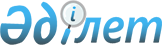 О внесении дополнений в приказ Министра культуры и спорта Республики Казахстан от 22 ноября 2014 года № 107 "Об утверждении Методики нормативов питания и фармакологического обеспечения спортсменов, в том числе военнослужащих всех категорий и сотрудников правоохранительных и специальных государственных органов, в период учебно-тренировочного процесса и спортивных мероприятий"Приказ Министра культуры и спорта Республики Казахстан от 16 ноября 2015 года № 353. Зарегистрирован в Министерстве юстиции Республики Казахстан 16 февраля 2016 года № 13090

      В соответствии с пунктом 1 статьи 43-1 Закона Республики Казахстан от 24 марта 1998 года «О нормативных правовых актах», ПРИКАЗЫВАЮ:



      1. Внести в приказ Министра культуры и спорта Республики Казахстан от 22 ноября 2014 года № 107 «Об утверждении Методики нормативов питания и фармакологического обеспечения спортсменов, в том числе военнослужащих всех категорий и сотрудников правоохранительных и специальных государственных органов, в период учебно-тренировочного процесса и спортивных мероприятий» (зарегистрированный в Реестре государственной регистрации нормативных правовых актов за № 10005, опубликованный в информационно-правовой системе «Әділет» от 16 января 2015 года) следующие дополнения:



      в Методике нормативов питания и фармакологического обеспечения спортсменов, в том числе, военнослужащих всех категорий и сотрудников правоохранительных и специальных государственных органов в период учебно-тренировочного процесса и спортивных мероприятий, утвержденной указанным приказом:



      дополнить пунктом 6-1 следующего содержания:

      «6-1. Спортивные организации, финансируемые из государственного бюджета, устанавливают нормы питания спортсменов, участвующих на учебно-тренировочных процессах и спортивных мероприятиях, согласно приложению 1 к настоящей Методике.»;



      дополнить пунктами 12-1 и 12-2 следующего содержания:

      «12-1. Спортивные организации, финансируемые из государственного бюджета, устанавливают нормы расходов на фармакологические средства по оказанию скорой неотложной помощи, восстановительные средства, витаминные и белково-глюкозные препараты, биологически активные добавки спортивного направления и химические реагенты для спортсменов, участвующих на учебно-тренировочных процессах и спортивных мероприятиях, согласно приложению 2 к настоящей Методике.

      12-2. Спортивные организации, финансируемые из государственного бюджета, обеспечиваются согласно перечня фармакологических средств по оказанию скорой неотложной помощи спортсменам, участвующим на учебно-тренировочных процессах и спортивных мероприятиях (лекарственный формуляр), через медицинских работников, привлекаемых на спортивные мероприятия, предусмотренных приложением 3 к настоящей Методике.»;



      дополнить приложениями 1, 2 и 3 согласно приложениям 1, 2 и 3 к настоящему приказу.



      2. Комитету по делам спорта и физической культуры Министерства культуры и спорта Республики Казахстан в установленном законодательством порядке обеспечить:

      1) государственную регистрацию настоящего приказа в Министерстве юстиции Республики Казахстан;

      2) в течение десяти календарных дней после государственной регистрации настоящего приказа направление копий настоящего приказа для официального опубликования в информационно-правовой системе «Әділет» и периодическом печатном издании на электронном носителе с приложением бумажного экземпляра, заверенного гербовой печатью, для внесения в Эталонный контрольный банк нормативных правовых актов Республики Казахстан в электронном виде, удостоверенных электронной цифровой подписью лица, уполномоченного подписывать настоящий приказ, с приложением бумажного экземпляра, заверенного гербовой печатью;

      3) после официального опубликования размещение настоящего приказа на интернет-ресурсе Министерства культуры и спорта Республики Казахстан;

      4) представление в Департамент юридической службы Министерства культуры и спорта Республики Казахстан сведений об исполнении мероприятий, предусмотренных подпунктами 1), 2) и 3) настоящего пункта, в течение десяти рабочих дней со дня исполнения мероприятия.



      3. Контроль за исполнением настоящего приказа возложить на курирующего Вице-министра культуры и спорта Республики Казахстан.



      4. Настоящий приказ вводится в действие по истечении десяти календарных дней после дня его первого официального опубликования.      Министр

      культуры и спорта

      Республики Казахстан                       А. Мухамедиулы      «СОГЛАСОВАН»

      Министр здравоохранения

      и социального развития

      Республики Казахстан

      ___________Т. Дуйсенова

      от 21 января 2016 года      «СОГЛАСОВАН»

      Министр финансов

      Республики Казахстан

      ____________Б. Султанов

      от 30 декабря 2015 года      «СОГЛАСОВАН»

      Министр обороны

      Республики Казахстан

      ___________ И. Тасмагамбетов

      от 27 января 2016 года      «СОГЛАСОВАН»

      Председатель

      Комитета национальной

      безопасности 

      Республики Казахстан

      ___________ В. Жумаканов

      от 14 января 2016 года      «СОГЛАСОВАН»

      Министр внутренних дел

      Республики Казахстан

      _____________К. Касымов

      от 8 января 2016 года

Приложение 1            

к приказу Министра культуры и спорта

Республики Казахстан от 16 ноября 2015 года № 353

«О внесении дополнений в приказ Министра

культуры и спорта Республики Казахстан

от 22 ноября 2014 года № 107   

«Об утверждении Методики нормативов питания и

фармакологического обеспечения спортсменов,

в том числе военнослужащих всех категорий и

сотрудников правоохранительных и специальных

государственных органов, в период   

учебно-тренировочного процесса и    

спортивных мероприятий»        Приложение 1            

к Методике нормативов питания и

фармакологического обеспечения спортсменов,

в том числе, военнослужащих всех категорий

и сотрудников правоохранительных и специальных

государственных органов в период  

учебно-тренировочного процесса и  

спортивных мероприятий        Нормы питания спортсменов,

участвующих на учебно-тренировочных процессах и спортивных

мероприятиях      Примечание: нормы питания по спортивным школам-интернатам, спортивным школам-интернатам-колледжам, спортивным колледжам, а также в дни отсутствия учебно-тренировочных занятий спортсменов - членов штатных сборных команд Дирекции штатных национальных сборных команд и спортивного резерва обеспечиваются согласно пункту 3 приложения 1 к настоящему приказу.

Приложение 2            

к приказу Министра культуры и спорта

Республики Казахстан от 16 ноября 2015 года № 353

«О внесении дополнений в приказ Министра

культуры и спорта Республики Казахстан

от 22 ноября 2014 года № 107   

«Об утверждении Методики нормативов питания и

фармакологического обеспечения спортсменов,

в том числе военнослужащих всех категорий и

сотрудников правоохранительных и специальных

государственных органов, в период   

учебно-тренировочного процесса и    

спортивных мероприятий»        Приложение 2            

к Методике нормативов питания и

фармакологического обеспечения спортсменов,

в том числе, военнослужащих всех категорий

и сотрудников правоохранительных и специальных

государственных органов в период  

учебно-тренировочного процесса и  

спортивных мероприятий        Нормы расходов на фармакологические средства по оказанию

скорой неотложной помощи, восстановительные средства,

витаминные и белково-глюкозные препараты, биологически активные

добавки спортивного направления и химические реагенты для

спортсменов, участвующих на учебно-тренировочных процессах и

спортивных мероприятиях

Приложение 3            

к приказу Министра культуры и спорта

Республики Казахстан от 16 ноября 2015 года № 353

«О внесении дополнений в приказ Министра

культуры и спорта Республики Казахстан

от 22 ноября 2014 года № 107   

«Об утверждении Методики нормативов питания и

фармакологического обеспечения спортсменов,

в том числе военнослужащих всех категорий и

сотрудников правоохранительных и специальных

государственных органов, в период   

учебно-тренировочного процесса и    

спортивных мероприятий»        Приложение 3            

к Методике нормативов питания и

фармакологического обеспечения спортсменов,

в том числе, военнослужащих всех категорий

и сотрудников правоохранительных и специальных

государственных органов в период  

учебно-тренировочного процесса и  

спортивных мероприятий        ПЕРЕЧЕНЬ

фармакологических средств по оказанию скорой неотложной помощи

спортсменам, участвующим на учебно-тренировочных процессах и

спортивных мероприятиях (лекарственный формуляр) ПЕРЕЧЕНЬ

восстановительных средств, витаминных и белково-глюкозных

препаратов, биологически активных добавок спортивного

направления и химических реагентов

для спортсменов, участвующих на учебно-тренировочных процессах и спортивных мероприятиях
					© 2012. РГП на ПХВ «Институт законодательства и правовой информации Республики Казахстан» Министерства юстиции Республики Казахстан
				№

п/пНаименование видов спортаЭнергозатраты в каллориях на 1 человека в

суткиСредняя норма продуктов за 1 день на 1 человека, в граммахСредняя норма продуктов за 1 день на 1 человека, в граммахНорма расходов на 1 человека в сутки, в тенге1.Циклические виды спорта и единоборства:

легкая атлетика (беговые дисциплины), гребля, велоспорт, лыжный спорт (беговые дисциплины), конькобежный спорт, все виды борьбы и бокса и другиедо 7 000Хлебопродукты (мука, хлеб и макарон в пересчете на муку, крупы)537до 3 месячных расчетных показателей1.Циклические виды спорта и единоборства:

легкая атлетика (беговые дисциплины), гребля, велоспорт, лыжный спорт (беговые дисциплины), конькобежный спорт, все виды борьбы и бокса и другиедо 7 000Картофель410до 3 месячных расчетных показателей1.Циклические виды спорта и единоборства:

легкая атлетика (беговые дисциплины), гребля, велоспорт, лыжный спорт (беговые дисциплины), конькобежный спорт, все виды борьбы и бокса и другиедо 7 000Овощи разные548до 3 месячных расчетных показателей1.Циклические виды спорта и единоборства:

легкая атлетика (беговые дисциплины), гребля, велоспорт, лыжный спорт (беговые дисциплины), конькобежный спорт, все виды борьбы и бокса и другиедо 7 000Фрукты свежие, в том числе924до 3 месячных расчетных показателей1.Циклические виды спорта и единоборства:

легкая атлетика (беговые дисциплины), гребля, велоспорт, лыжный спорт (беговые дисциплины), конькобежный спорт, все виды борьбы и бокса и другиедо 7 000сок фруктовый114до 3 месячных расчетных показателей1.Циклические виды спорта и единоборства:

легкая атлетика (беговые дисциплины), гребля, велоспорт, лыжный спорт (беговые дисциплины), конькобежный спорт, все виды борьбы и бокса и другиедо 7 000сухофрукты43до 3 месячных расчетных показателей1.Циклические виды спорта и единоборства:

легкая атлетика (беговые дисциплины), гребля, велоспорт, лыжный спорт (беговые дисциплины), конькобежный спорт, все виды борьбы и бокса и другиедо 7 000Орехи (грецкие, миндаль, фундук и другие), в том числе100до 3 месячных расчетных показателей1.Циклические виды спорта и единоборства:

легкая атлетика (беговые дисциплины), гребля, велоспорт, лыжный спорт (беговые дисциплины), конькобежный спорт, все виды борьбы и бокса и другиедо 7 000орехи грецкие с медом43до 3 месячных расчетных показателей1.Циклические виды спорта и единоборства:

легкая атлетика (беговые дисциплины), гребля, велоспорт, лыжный спорт (беговые дисциплины), конькобежный спорт, все виды борьбы и бокса и другиедо 7 000Сахар 150до 3 месячных расчетных показателей1.Циклические виды спорта и единоборства:

легкая атлетика (беговые дисциплины), гребля, велоспорт, лыжный спорт (беговые дисциплины), конькобежный спорт, все виды борьбы и бокса и другиедо 7 000Масло растительное46до 3 месячных расчетных показателей1.Циклические виды спорта и единоборства:

легкая атлетика (беговые дисциплины), гребля, велоспорт, лыжный спорт (беговые дисциплины), конькобежный спорт, все виды борьбы и бокса и другиедо 7 000Яйцо52до 3 месячных расчетных показателей1.Циклические виды спорта и единоборства:

легкая атлетика (беговые дисциплины), гребля, велоспорт, лыжный спорт (беговые дисциплины), конькобежный спорт, все виды борьбы и бокса и другиедо 7 000Молочные продукты (молоко, кисломолочные в перечете в молоко), в том числе2657до 3 месячных расчетных показателей1.Циклические виды спорта и единоборства:

легкая атлетика (беговые дисциплины), гребля, велоспорт, лыжный спорт (беговые дисциплины), конькобежный спорт, все виды борьбы и бокса и другиедо 7 000творог42до 3 месячных расчетных показателей1.Циклические виды спорта и единоборства:

легкая атлетика (беговые дисциплины), гребля, велоспорт, лыжный спорт (беговые дисциплины), конькобежный спорт, все виды борьбы и бокса и другиедо 7 000сметана50до 3 месячных расчетных показателей1.Циклические виды спорта и единоборства:

легкая атлетика (беговые дисциплины), гребля, велоспорт, лыжный спорт (беговые дисциплины), конькобежный спорт, все виды борьбы и бокса и другиедо 7 000сыр15до 3 месячных расчетных показателей1.Циклические виды спорта и единоборства:

легкая атлетика (беговые дисциплины), гребля, велоспорт, лыжный спорт (беговые дисциплины), конькобежный спорт, все виды борьбы и бокса и другиедо 7 000масло сливочное51до 3 месячных расчетных показателей1.Циклические виды спорта и единоборства:

легкая атлетика (беговые дисциплины), гребля, велоспорт, лыжный спорт (беговые дисциплины), конькобежный спорт, все виды борьбы и бокса и другиедо 7 000Мясные продукты535до 3 месячных расчетных показателей1.Циклические виды спорта и единоборства:

легкая атлетика (беговые дисциплины), гребля, велоспорт, лыжный спорт (беговые дисциплины), конькобежный спорт, все виды борьбы и бокса и другиедо 7 000Рыбные продукты195до 3 месячных расчетных показателей1.Циклические виды спорта и единоборства:

легкая атлетика (беговые дисциплины), гребля, велоспорт, лыжный спорт (беговые дисциплины), конькобежный спорт, все виды борьбы и бокса и другиедо 7 000Прочие продукты (чай, кофе, дрожжи, соль, перец и так далее)13до 3 месячных расчетных показателей2.Скоростно-силовые, силовые виды спорта, спортивные игры:

легкоатлетические виды спорта (метание, прыжки в длину, высоту и т.д.), спринтерские номера в различных видах спорта, современное пятиборье, тяжелая атлетика, футбол, хоккей, волейбол, баскетбол и другиедо 5700 Хлебопродукты (мука, хлеб и макарон в пересчете на муку, крупы и бобовые)677до 2,3 месячных расчетных показателей2.Скоростно-силовые, силовые виды спорта, спортивные игры:

легкоатлетические виды спорта (метание, прыжки в длину, высоту и т.д.), спринтерские номера в различных видах спорта, современное пятиборье, тяжелая атлетика, футбол, хоккей, волейбол, баскетбол и другиедо 5700 Картофель300до 2,3 месячных расчетных показателей2.Скоростно-силовые, силовые виды спорта, спортивные игры:

легкоатлетические виды спорта (метание, прыжки в длину, высоту и т.д.), спринтерские номера в различных видах спорта, современное пятиборье, тяжелая атлетика, футбол, хоккей, волейбол, баскетбол и другиедо 5700 Овощи разные621до 2,3 месячных расчетных показателей2.Скоростно-силовые, силовые виды спорта, спортивные игры:

легкоатлетические виды спорта (метание, прыжки в длину, высоту и т.д.), спринтерские номера в различных видах спорта, современное пятиборье, тяжелая атлетика, футбол, хоккей, волейбол, баскетбол и другиедо 5700 Фрукты свежие, в том числе669до 2,3 месячных расчетных показателей2.Скоростно-силовые, силовые виды спорта, спортивные игры:

легкоатлетические виды спорта (метание, прыжки в длину, высоту и т.д.), спринтерские номера в различных видах спорта, современное пятиборье, тяжелая атлетика, футбол, хоккей, волейбол, баскетбол и другиедо 5700 сок фруктовый143до 2,3 месячных расчетных показателей2.Скоростно-силовые, силовые виды спорта, спортивные игры:

легкоатлетические виды спорта (метание, прыжки в длину, высоту и т.д.), спринтерские номера в различных видах спорта, современное пятиборье, тяжелая атлетика, футбол, хоккей, волейбол, баскетбол и другиедо 5700 Сахар68до 2,3 месячных расчетных показателей2.Скоростно-силовые, силовые виды спорта, спортивные игры:

легкоатлетические виды спорта (метание, прыжки в длину, высоту и т.д.), спринтерские номера в различных видах спорта, современное пятиборье, тяжелая атлетика, футбол, хоккей, волейбол, баскетбол и другиедо 5700 Масло растительное51до 2,3 месячных расчетных показателей2.Скоростно-силовые, силовые виды спорта, спортивные игры:

легкоатлетические виды спорта (метание, прыжки в длину, высоту и т.д.), спринтерские номера в различных видах спорта, современное пятиборье, тяжелая атлетика, футбол, хоккей, волейбол, баскетбол и другиедо 5700 Яйцо60до 2,3 месячных расчетных показателей2.Скоростно-силовые, силовые виды спорта, спортивные игры:

легкоатлетические виды спорта (метание, прыжки в длину, высоту и т.д.), спринтерские номера в различных видах спорта, современное пятиборье, тяжелая атлетика, футбол, хоккей, волейбол, баскетбол и другиедо 5700 Молочные продукты (молоко, кисломолочные в пересчете в молоко), в том числе2908до 2,3 месячных расчетных показателей2.Скоростно-силовые, силовые виды спорта, спортивные игры:

легкоатлетические виды спорта (метание, прыжки в длину, высоту и т.д.), спринтерские номера в различных видах спорта, современное пятиборье, тяжелая атлетика, футбол, хоккей, волейбол, баскетбол и другиедо 5700 творог32 до 2,3 месячных расчетных показателей2.Скоростно-силовые, силовые виды спорта, спортивные игры:

легкоатлетические виды спорта (метание, прыжки в длину, высоту и т.д.), спринтерские номера в различных видах спорта, современное пятиборье, тяжелая атлетика, футбол, хоккей, волейбол, баскетбол и другиедо 5700 сливки4до 2,3 месячных расчетных показателей2.Скоростно-силовые, силовые виды спорта, спортивные игры:

легкоатлетические виды спорта (метание, прыжки в длину, высоту и т.д.), спринтерские номера в различных видах спорта, современное пятиборье, тяжелая атлетика, футбол, хоккей, волейбол, баскетбол и другиедо 5700 сметана54 до 2,3 месячных расчетных показателей2.Скоростно-силовые, силовые виды спорта, спортивные игры:

легкоатлетические виды спорта (метание, прыжки в длину, высоту и т.д.), спринтерские номера в различных видах спорта, современное пятиборье, тяжелая атлетика, футбол, хоккей, волейбол, баскетбол и другиедо 5700 сыр24 до 2,3 месячных расчетных показателей2.Скоростно-силовые, силовые виды спорта, спортивные игры:

легкоатлетические виды спорта (метание, прыжки в длину, высоту и т.д.), спринтерские номера в различных видах спорта, современное пятиборье, тяжелая атлетика, футбол, хоккей, волейбол, баскетбол и другиедо 5700 масло сливочное69 до 2,3 месячных расчетных показателей2.Скоростно-силовые, силовые виды спорта, спортивные игры:

легкоатлетические виды спорта (метание, прыжки в длину, высоту и т.д.), спринтерские номера в различных видах спорта, современное пятиборье, тяжелая атлетика, футбол, хоккей, волейбол, баскетбол и другиедо 5700 Мясные продукты401до 2,3 месячных расчетных показателей2.Скоростно-силовые, силовые виды спорта, спортивные игры:

легкоатлетические виды спорта (метание, прыжки в длину, высоту и т.д.), спринтерские номера в различных видах спорта, современное пятиборье, тяжелая атлетика, футбол, хоккей, волейбол, баскетбол и другиедо 5700 Рыбные продукты100до 2,3 месячных расчетных показателей2.Скоростно-силовые, силовые виды спорта, спортивные игры:

легкоатлетические виды спорта (метание, прыжки в длину, высоту и т.д.), спринтерские номера в различных видах спорта, современное пятиборье, тяжелая атлетика, футбол, хоккей, волейбол, баскетбол и другиедо 5700 Прочие продукты (чай, кофе, дрожжи, соль, перец и так далее)17до 2,3 месячных расчетных показателей3.Прикладные, сложнокоординационные и интеллектуальные виды спорта:

стрельба, конные виды спорта, фехтование, спортивная и художественная гимнастика, фигурное катание, прыжки в воду, прыжки на лыжах с трамплина, акробатика, шахматы, шашки, тогызкумалак и другиедо 4900Хлебопродукты (мука, хлеб и макарон в пересчете на муку, крупы и бобовые)541до 1,7 месячных расчетных показателей3.Прикладные, сложнокоординационные и интеллектуальные виды спорта:

стрельба, конные виды спорта, фехтование, спортивная и художественная гимнастика, фигурное катание, прыжки в воду, прыжки на лыжах с трамплина, акробатика, шахматы, шашки, тогызкумалак и другиедо 4900Картофель262до 1,7 месячных расчетных показателей3.Прикладные, сложнокоординационные и интеллектуальные виды спорта:

стрельба, конные виды спорта, фехтование, спортивная и художественная гимнастика, фигурное катание, прыжки в воду, прыжки на лыжах с трамплина, акробатика, шахматы, шашки, тогызкумалак и другиедо 4900Овощи разные544до 1,7 месячных расчетных показателей3.Прикладные, сложнокоординационные и интеллектуальные виды спорта:

стрельба, конные виды спорта, фехтование, спортивная и художественная гимнастика, фигурное катание, прыжки в воду, прыжки на лыжах с трамплина, акробатика, шахматы, шашки, тогызкумалак и другиедо 4900Фрукты свежие, в том числе713до 1,7 месячных расчетных показателей3.Прикладные, сложнокоординационные и интеллектуальные виды спорта:

стрельба, конные виды спорта, фехтование, спортивная и художественная гимнастика, фигурное катание, прыжки в воду, прыжки на лыжах с трамплина, акробатика, шахматы, шашки, тогызкумалак и другиедо 4900сок фруктовый114до 1,7 месячных расчетных показателей3.Прикладные, сложнокоординационные и интеллектуальные виды спорта:

стрельба, конные виды спорта, фехтование, спортивная и художественная гимнастика, фигурное катание, прыжки в воду, прыжки на лыжах с трамплина, акробатика, шахматы, шашки, тогызкумалак и другиедо 4900Сахар 92до 1,7 месячных расчетных показателей3.Прикладные, сложнокоординационные и интеллектуальные виды спорта:

стрельба, конные виды спорта, фехтование, спортивная и художественная гимнастика, фигурное катание, прыжки в воду, прыжки на лыжах с трамплина, акробатика, шахматы, шашки, тогызкумалак и другиедо 4900Масло растительное47до 1,7 месячных расчетных показателей3.Прикладные, сложнокоординационные и интеллектуальные виды спорта:

стрельба, конные виды спорта, фехтование, спортивная и художественная гимнастика, фигурное катание, прыжки в воду, прыжки на лыжах с трамплина, акробатика, шахматы, шашки, тогызкумалак и другиедо 4900Яйцо51до 1,7 месячных расчетных показателей3.Прикладные, сложнокоординационные и интеллектуальные виды спорта:

стрельба, конные виды спорта, фехтование, спортивная и художественная гимнастика, фигурное катание, прыжки в воду, прыжки на лыжах с трамплина, акробатика, шахматы, шашки, тогызкумалак и другиедо 4900Молочные продукты (молоко, кисломолочные в перечете в молоко), в том числе2287до 1,7 месячных расчетных показателей3.Прикладные, сложнокоординационные и интеллектуальные виды спорта:

стрельба, конные виды спорта, фехтование, спортивная и художественная гимнастика, фигурное катание, прыжки в воду, прыжки на лыжах с трамплина, акробатика, шахматы, шашки, тогызкумалак и другиедо 4900творог42до 1,7 месячных расчетных показателей3.Прикладные, сложнокоординационные и интеллектуальные виды спорта:

стрельба, конные виды спорта, фехтование, спортивная и художественная гимнастика, фигурное катание, прыжки в воду, прыжки на лыжах с трамплина, акробатика, шахматы, шашки, тогызкумалак и другиедо 4900сметана46до 1,7 месячных расчетных показателей3.Прикладные, сложнокоординационные и интеллектуальные виды спорта:

стрельба, конные виды спорта, фехтование, спортивная и художественная гимнастика, фигурное катание, прыжки в воду, прыжки на лыжах с трамплина, акробатика, шахматы, шашки, тогызкумалак и другиедо 4900сыр15до 1,7 месячных расчетных показателей3.Прикладные, сложнокоординационные и интеллектуальные виды спорта:

стрельба, конные виды спорта, фехтование, спортивная и художественная гимнастика, фигурное катание, прыжки в воду, прыжки на лыжах с трамплина, акробатика, шахматы, шашки, тогызкумалак и другиедо 4900масло сливочное48до 1,7 месячных расчетных показателей3.Прикладные, сложнокоординационные и интеллектуальные виды спорта:

стрельба, конные виды спорта, фехтование, спортивная и художественная гимнастика, фигурное катание, прыжки в воду, прыжки на лыжах с трамплина, акробатика, шахматы, шашки, тогызкумалак и другиедо 4900Мясные продукты417до 1,7 месячных расчетных показателей3.Прикладные, сложнокоординационные и интеллектуальные виды спорта:

стрельба, конные виды спорта, фехтование, спортивная и художественная гимнастика, фигурное катание, прыжки в воду, прыжки на лыжах с трамплина, акробатика, шахматы, шашки, тогызкумалак и другиедо 4900Рыбные продукты135до 1,7 месячных расчетных показателей3.Прикладные, сложнокоординационные и интеллектуальные виды спорта:

стрельба, конные виды спорта, фехтование, спортивная и художественная гимнастика, фигурное катание, прыжки в воду, прыжки на лыжах с трамплина, акробатика, шахматы, шашки, тогызкумалак и другиедо 4900Прочие продукты (чай, кофе, дрожжи, соль, перец и так далее)7,3до 1,7 месячных расчетных показателей№

п/пНаименование спортивных мероприятийНорма расходов на 1 человека в сутки, в тенге1.Областные спортивные мероприятияДо 0,2 месячных расчетных показателей2.Республиканские спортивные мероприятияДо 0,4 месячных расчетных показателей3.Учебно-тренировочные сборы по подготовке к чемпионатам Республики Казахстан и международным соревнованиям, проводимые областными исполнительными органами по физической культуре и спортуДо 0,7 месячных расчетных показателей4.Международные спортивные соревнования, учебно-тренировочные сборы по подготовке к международным спортивным соревнованиям, по общей физической подготовке, комплексные обследования, специальные сборы для национальных сборных команд Республики Казахстан.До 1,5 месячных расчетных показателей№ НаименованиеЛекарственная формаРаздел 1. Анестетики и лекарственные средства, применимые

при оперативных вмешательствахРаздел 1. Анестетики и лекарственные средства, применимые

при оперативных вмешательствахРаздел 1. Анестетики и лекарственные средства, применимые

при оперативных вмешательствахПодраздел 1. КислородПодраздел 1. КислородПодраздел 1. КислородПодраздел 2. Препараты для местной анестезииПодраздел 2. Препараты для местной анестезииПодраздел 2. Препараты для местной анестезии1.Прокаинраствор для инъекций 0,25 %, 0,5 %, 2 %2.Лидокаинраствор для инъекций 1 %, 2 %, 10 %; аэрозоль 10 %3.Ропивакаинраствор для инъекций 2 миллиграмм/миллилитр, 7,5 миллиграмм/миллилитр, 10 миллиграмм/миллилитр4.Бупивакаинраствор для инъекций, для спинальных инъекций 5 миллиграмм/миллилитр5.Мепивакаинраствор для подслизистых инъекций6.Левобупивикаинраствор для инъекций 2 миллиграмм/миллилитр, 5 миллиграмм/миллилитр, 7,5 миллиграмм/миллилитрРаздел 2. Анальгетики, антипиретики и нестероидные противовоспалительные лекарственные средства (НПВС)Раздел 2. Анальгетики, антипиретики и нестероидные противовоспалительные лекарственные средства (НПВС)Раздел 2. Анальгетики, антипиретики и нестероидные противовоспалительные лекарственные средства (НПВС)Подраздел 1. Неопиоидные анальгетики и нестероидные противовоспалительные лекарственные средства (НПВС)Подраздел 1. Неопиоидные анальгетики и нестероидные противовоспалительные лекарственные средства (НПВС)Подраздел 1. Неопиоидные анальгетики и нестероидные противовоспалительные лекарственные средства (НПВС)7.Ацетилсалициловая кислотатаблетки 500 миллиграмм; таблетки, покрытые (кишечнорастворимой, пленочной) оболочкой 50 миллиграмм, 75 миллиграмм, 100 миллиграмм, 150 миллиграмм; 300 миллиграмм; таблетки шипучие 330 миллиграмм, 500 миллиграмм8.Диклофенак натриятаблетки, покрытые оболочкой, 50 миллиграмм, 75 миллиграмм; таблетки, покрытые пленочной оболочкой, 12,5 миллиграмм, 25 миллиграмм, 50 миллиграмм,100 миллиграмм; таблетки, покрытые кишечнорастворимой оболочкой, 25 миллиграмм, 50 миллиграмм; таблетки с замедленным высвобождением, 75 миллиграмм, 100 миллиграмм, 150 миллиграмм; таблетки ретард, покрытые оболочкой, 100 миллиграмм; таблетки пролонгированного действия, покрытые кишечнорастворимой оболочкой, 50 миллиграмм, 100 миллиграмм; таблетки, покрытые сахарной оболочкой, 25 миллиграмм, 50 миллиграмм; драже 50 миллиграмм; порошок для приготовления раствора для приема внутрь 50 миллиграмм; капсулы 100 миллиграмм; капсулы с отложенным высвобождением 75 миллиграмм, 100 миллиграмм; капсулы ректальные 100 миллиграмм; суппозитории ректальные 25 миллиграмм, 50 миллиграмм, 100 миллиграмм; мазь, гель; раствор для инъекций 75 миллиграмм/3 миллилитра, 75 миллиграмм/2 миллилитра, 25 миллиграмм/миллилитр9.Кетопрофенкапсулы 50 миллиграмм, 150 миллиграмм; капсулы с пролонгированным высвобождением 200 миллиграмм; раствор для инъекций 50 миллиграмм/миллилитр, 100 миллиграмм/2 миллилитра; таблетки, таблетки покрытые пленочной оболочкой, 100 миллиграмм; суппозитории 100 миллиграмм; гель 2,5 %10.Ацеклофенактаблетки, покрытые оболочкой, 100 миллиграмм11.Лорноксикамтаблетки, покрытые оболочкой, 4 миллиграмм, 8 миллиграмм; лиофилизат для приготовления раствора для инъекций 8 миллиграмм12.Ибупрофентаблетки, покрытые оболочкой, 200 миллиграмм, 400 миллиграмм; таблетки шипучие 200 миллиграмм; суспензия для приема внутрь 100 миллиграмм/ 5 миллилитра; крем для наружного применения; раствор для внутривенного введения 5 миллиграмм/миллилитр13.Парацетамолтаблетки, таблетки, покрытые оболочкой 200 миллиграмм, 500 миллиграмм; таблетки растворимые 500 миллиграмм; порошок для внутреннего применения; сироп 2,4 % (без спирта); раствор для приема внутрь (для детей); суппозитории ректальные 50 миллиграмм, 80 миллиграмм, 100 миллиграмм, 125 миллиграмм, 150 миллиграмм, 250 миллиграмм, 300 миллиграмм, 500 миллиграмм; суспензия для приема внутрь 120 миллиграмм/5 миллилитра, 250 миллиграмм/5 миллилитра; суспензия для перорального применения 2,4 %14.Индометацинтаблетки, покрытые кишечнорастворимой оболочкой, 25 миллиграмм; мазь; суппозитории ректальные 50 миллиграмм15.Теноксикампорошок лиофилизированный для приготовления раствора для инъекций 20 миллиграмм16.Эторикоксибтаблетки, покрытые пленочной оболочкой, 60 миллиграмм, 90 миллиграмм, 120 миллиграмм17.Кеторолакраствор для инъекций 15 миллиграмм/миллилитр, 30 миллиграмм/миллилитр; таблетки, таблетки, покрытые (пленочной) оболочкой, 10 миллиграммПодраздел 2. Опиоидные анальгетикиПодраздел 2. Опиоидные анальгетикиПодраздел 2. Опиоидные анальгетики18.Тримеперидинраствор для инъекций І %, 2 %19.Трамадолраствор для инъекций 100 миллиграмм/2 миллилитра, 50 миллиграмм/миллилитр, 5 %; раствор для приема внутрь 100 миллиграмм/ 1 миллилитр; капли 1000 миллиграмм/10 миллилитров; таблетки, покрытые пленочной оболочкой 50 миллиграмм; таблетки ретард (покрытые пленочной оболочкой) 100 миллиграмм, 150 миллиграмм, 200 миллиграмм; капсулы 50 миллиграмм; суппозитории ректальные 100 миллиграммРаздел 3. Миорелаксанты и ингибиторы холинэстеразыРаздел 3. Миорелаксанты и ингибиторы холинэстеразыРаздел 3. Миорелаксанты и ингибиторы холинэстеразы20.Неостигминраствор для инъекций 0,05 %21.Пипекурония бромидпорошок лиофилизированный для приготовления раствора для инъекций 4 миллиграмм22.Суксаметония хлоридраствор для инъекций 0,1 грамм/ 5 миллилитр23.Баклофентаблетки 10 миллиграмм, 25 миллиграмм24.Пиридостигмина бромидтаблетки 60 миллиграмм25.Тизанидинтаблетки 2 миллиграмм, 4 миллиграмм26.Толперизол гидрохлоридтаблетки, покрытые пленочной оболочкой, 50 миллиграмм, 150 миллиграмм27.Атракуриябесилатраствор для инъекций 25 миллиграмм/2,5 миллилитра, 50 миллиграмм/5 миллилитраРаздел 4. Антидоты и другие субстанции, употребляемые при отравленияхРаздел 4. Антидоты и другие субстанции, употребляемые при отравленияхРаздел 4. Антидоты и другие субстанции, употребляемые при отравленияхПодраздел 1. НеспецифическиеПодраздел 1. НеспецифическиеПодраздел 1. Неспецифические28.Активированный угольтаблетки 250 миллиграмм; капсулы 200 миллиграмм; гранулят для приготовления оральной суспензии 25 граммов, 50 граммовПодраздел 2. СпецифическиеПодраздел 2. СпецифическиеПодраздел 2. Специфические29.Атропинраствор для инъекций 1 миллиграмм/миллилитр30.Ацетилцистеингранулы для приготовления раствора для приема внутрь 100 миллиграмм, 200 миллиграмм; таблетки шипучие для приема внутрь 100 миллиграмм, 200 миллиграмм, 600 миллиграмм; порошок для приготовления раствора для приема внутрь 200 миллиграмм; гранулы для приготовления раствора 75 миллилитр/1,5 грамма, 150 миллилитр/3,0 грамма31.Кальция глюконатраствор для инъекций 10 %; таблетки 0,5 грамма32.Меснараствор для инъекций 100 миллиграмм/миллилитр33.Налоксонраствор для инъекций 0,04 %.34.Натрия тиосульфатраствор для инъекций 30 %35.Налтрексонкапсулы 50 миллиграмм; таблетки, таблетки, покрытые пленочной оболочкой, 50 миллиграмм; порошок для приготовления суспензии для внутримышечного введения пролонгированного действия 380 миллиграмм36.Галантаминтаблетки, 5 миллиграмм, 10 миллиграмм; таблетки, покрытые оболочкой 4 миллиграмм, 8 миллиграмм, 12 миллиграмм; раствор для инъекций 2,5 миллиграмм/миллилитр, 5 миллиграмм/миллилитр, 10 миллиграмм/миллилитрРаздел 5. Противоаллергические лекарственные средства и лекарственные средства, употребляемые при анафилаксииРаздел 5. Противоаллергические лекарственные средства и лекарственные средства, употребляемые при анафилаксииРаздел 5. Противоаллергические лекарственные средства и лекарственные средства, употребляемые при анафилаксии37.Гидрокортизонсуспензия (микрокристаллическая) для инъекций 2,5 %; мазь 0,1 %, 0,5 %, 1 %; крем 0,1 %38.Дексаметазонраствор для инъекций 0,4 %, таблетки 0,5 миллиграмм, 1,5 миллиграмм39.Дифенгидраминраствор для инъекций 1 %; таблетки 50 миллиграмм; гель40.Хлоропираминраствор для инъекций 20 миллиграмм/миллилитр; таблетки, драже 25 миллиграмм41.Преднизолонраствор для инъекций 25 миллиграмм/миллилитр, 30 миллиграмм/миллилитр; таблетки 0,005 грамм; мазь42.Эпинефринраствор для инъекций 0,18 %43.Кетотифентаблетки 1 миллиграмм; сироп 1 миллиграмм/5 миллилитров; капли глазные 0,05 %44.Лоратадинтаблетки 10 миллиграмм; сироп 5 миллиграмм/5 миллилитров; суспензия для приема внутрь 5 миллиграмм/5 миллилитров; гель назальный 0,5 %45.Клемастинраствор для инъекций 1 миллиграмм/миллилитр; таблетки 1 миллиграмм46.Триамцинолонсуспензия для инъекций 40 миллиграмм/миллилитр; таблетки 4 миллиграмм; мазь 0,1 %Раздел 6.Лекарственные средства, влияющие на кровьРаздел 6.Лекарственные средства, влияющие на кровьРаздел 6.Лекарственные средства, влияющие на кровьПодраздел 1. Антианемические лекарственные средстваПодраздел 1. Антианемические лекарственные средстваПодраздел 1. Антианемические лекарственные средства47.Препараты железа (III)таблетки жевательные 100 миллиграмм; сироп 50 миллиграмм/5 миллилитр; сироп 50 миллиграмм/5 миллилитров; раствор для инъекций 100 миллиграмм/2 миллилитра; раствор для инъекций 20 миллиграмм/ миллилитр, 100 миллиграмм/2 миллилитра48.Препараты железа (II) для перорального приемадраже 200 миллиграмм; таблетки; капли для приема внутрь; сироп49.Фолиевая кислотатаблетки 1 миллиграмм, 5 миллиграмм50.Эпоэтин альфараствор для инъекций 1000 международных единиц /0,5 миллилитров, 2000 международных единиц /0,5 миллилитров, 3000 международных единиц/0,3 миллилитров, 40000 международных единиц /1 миллилитр51.Эпоэтин бетараствор для инъекций 1000 международных единиц /0,5 миллилитр, 2000 международных единиц /0,5 миллилитр, 3000 международных единиц /0,3 миллилитр, 10000 международных единиц /0,6 миллилитр, 40000 международных единиц /1 миллилитр52.Метоксиполиэтиленгликоль-эпоэтин бетараствор для инъекций 50 микрограмм/0,3 миллилитра, 75 микрограмм/0,3 миллилитра, 100 микрограмм/0,3 миллилитра53.Железа (III) гидроксид сахарозный комплексРаствор для внутривенного введения 20 миллиграмм/миллилитрПодраздел 2. Лекарственные средства, влияющие на свертывающую систему кровиПодраздел 2. Лекарственные средства, влияющие на свертывающую систему кровиПодраздел 2. Лекарственные средства, влияющие на свертывающую систему крови2.1 Антикоагулянты 2.1 Антикоагулянты 2.1 Антикоагулянты 54.Гепаринраствор для инъекций 5000 международных единиц/миллилитр, 5000 единиц/миллилитр; гель для наружного применения 1000 единиц/грамм; гель спрей-форте для наружного применения 60 000 международных единиц /25 грамм55.Надропаринраствор для инъекций 2850 международных единиц анти-Ха/0,3 миллилитр; 3800 международных единиц анти-Ха/0,4 миллилитр; 5700 международных единиц анти-Ха/0,3 миллилитр; 7600 международных единиц анти-Ха/0,3 миллилитр; 9500 международных единиц анти-Ха/0,4 миллилитр;11 400 международных единиц анти-Ха/0,6 миллилитр, 15200 международных единиц антиХа/0,8 миллилитр56.Эноксапаринраствор для инъекций 2000 анти-Ха международных единиц /0,2 миллилитр, 4000 анти-Ха международных единиц /0,4 миллилитр, 6000 анти-Ха международных единиц /0,6 миллилитр, 8000 анти-Ха международных единиц /0,8 миллилитр, 10000 анти-Ха международных единиц /1,0 миллилитр, 30000 анти Ха международных единиц /1,0 миллилитр57.Варфаринтаблетки 2,5 миллиграмм, 3 миллиграмм, 5 миллиграмм58.Фондапаринукс натрияраствор для подкожного введения 2,5 миллиграмм/0,5 миллилитр, 5 миллиграмм/0,4 миллилитр, 7,5 миллиграмм/0,6 миллилитр59.Ривароксабантаблетки, покрытые пленочной оболочкой, 10 миллиграмм60.Дабигатранаэтексилаткапсулы 75 миллиграмм, 110 миллиграмм2.2 Антиагреганты 2.2 Антиагреганты 2.2 Антиагреганты 61.Ацетилсалициловая кислотатаблетки 500 миллиграмм; таблетки, покрытые (кишечнорастворимой, пленочной) оболочкой, 50 миллиграмм, 75 миллиграмм, 100 миллиграмм, 150 миллиграмм; 300 миллиграмм; таблетки шипучие 330 миллиграмм, 500 миллиграмм62.Дипиридамолтаблетки, покрытые оболочкой, 25 миллиграмм, 75 миллиграмм63.Клопидогрельтаблетки, покрытые оболочкой, 75 миллиграмм, 300 миллиграмм64.Пентоксифиллинконцентрат для приготовления раствора для инфузий; раствор концентрированный для приготовления внутривенных инфузий; раствор для инъекций; таблетки, таблетки, покрытые кишечнорастворимой оболочкой, 100 миллиграмм; таблетки, покрытые оболочкой, 100 миллиграмм, 400 миллиграмм; таблетки, пролонгированного действия, покрытые (пленочной) оболочкой, 400 миллиграмм,600 миллиграмм; таблетки, покрытые пленочной оболочкой, 600 миллиграмм2.3 Антифибринолитические препараты и гемостатические препараты 2.3 Антифибринолитические препараты и гемостатические препараты 2.3 Антифибринолитические препараты и гемостатические препараты 65.Местные гемостатические средстванативная плазма из донорской крови человека или сухой плазмы; губка, тампоны в разных формах и размерах; спрей кровоостанавливающий; раствор кровоостанавливающий66.Аминокапроновая кислотараствор для инфузий 5 %67.Транексамовая кислотараствор для инъекций 250 миллиграмм/5 миллилитр, 500 миллиграмм/5 миллилитр68.Апротининраствор для инфузий 10 000 КИЕ/миллилитр, 20 000 КИЕ; порошок лиофилизированный для приготовления раствора для инъекций_15 единиц, 10000 АТрЕ; раствор для инъекций 20 000 КИЕ69.Этамзилатраствор для инъекций 250 миллиграмм/2 миллилитр, 12,5 %; таблетки 250 миллиграмм70.Серотонина адипинатраствор для инъекций 1 %71.Фитоменадионтаблетки2.4 Другие лекарственные средства 2.4 Другие лекарственные средства 2.4 Другие лекарственные средства 72.Элтромбопагтаблетки, покрытые пленочной оболочкой, 25 миллиграмм, 50 миллиграммРаздел 7. Растворы, применяемые для коррекции нарушений водного, электролитного и кислотно-основного балансаРаздел 7. Растворы, применяемые для коррекции нарушений водного, электролитного и кислотно-основного балансаРаздел 7. Растворы, применяемые для коррекции нарушений водного, электролитного и кислотно-основного балансаПодраздел 1. Пероральные растворыПодраздел 1. Пероральные растворыПодраздел 1. Пероральные растворы73.Соли для приготовления пероральных глюкозо-электролитных растворовпорошок для приготовления раствора для приема внутрь 18,9 грамм; 27,9 граммПодраздел 2. Парентеральные растворыПодраздел 2. Парентеральные растворыПодраздел 2. Парентеральные растворы74.Декстрозараствор для инфузий, для инъекций75.Натрия хлоридраствор для инфузий76.Натрия ацетатраствор для инфузий77.Натрия лактатраствор для инфузий78.Кальция хлоридраствор для инфузий79.Калия хлоридраствор для инфузий80.Магния хлоридраствор для инфузий81.Натрия гидрокарбонатраствор для инфузий82.Сложный раствор натрия лактатараствор для инфузий83.Натрия хлорида + Калия хлорида + Магния хлорида + Натриягидрокарбоката + Натрия фосфата однозамещенного + Глюкозыраствор для инфузий84.Комплекс аминокислот для парентерального питанияраствор для инфузий85.Соль янтарной кислоты + Хлориды натрия, магния и калияраствор для инфузий86.Калия, магния аспарагинаттаблетки; раствор для инфузий 250 миллилитр; 500 миллилитрПодраздел 3. ДругиеПодраздел 3. ДругиеПодраздел 3. Другие87.Вода для инъекцийраствор для инъекцийРаздел 8. Противомикробные и противопаразитарные лекарственные средстваРаздел 8. Противомикробные и противопаразитарные лекарственные средстваРаздел 8. Противомикробные и противопаразитарные лекарственные средстваПодраздел 1. Антигельминтные лекарственные средстваПодраздел 1. Антигельминтные лекарственные средстваПодраздел 1. Антигельминтные лекарственные средства88.Пирантелтаблетки, таблетки, покрытые оболочкой, 125 миллиграмм, 250 миллиграмм; суспензия для приема внутрь 125 миллиграмм/2,5 миллилитр, 250 миллиграмм/5 миллилитр89.Празиквантелтаблетки, покрытые оболочкой, 600 миллиграмм90.Левамизолтаблетки 50 миллиграмм, 150 миллиграмм91.Альбендазолтаблетки, таблетки, покрытые пленочной оболочкой, 400 миллиграмм; суспензия для приема внутрь 100 миллиграмм/5 миллилитрПодраздел 2. Антибактериальные средстваПодраздел 2. Антибактериальные средстваПодраздел 2. Антибактериальные средства2.1. В-лактамные лекарственные средства2.1. В-лактамные лекарственные средства2.1. В-лактамные лекарственные средства92.Ампициллинкапсулы 250 миллиграмм, 500 миллиграмм; таблетки 250 миллиграмм; порошок для приготовления раствора для инъекций 500 миллиграмм, 1000 миллиграмм, 2000 миллиграмм; лиофилизат для приготовления раствора для инъекций 500 миллиграмм; порошок для приготовления суспензии для приема внутрь 125 миллиграмм/5 миллилитр, 250 миллиграмм/5 миллилитр93.Амоксициллинтаблетки (диспергируемые) 125 миллиграмм, 250 миллиграмм, 500 миллиграмм, 1000 миллиграмм; капсулы 250 миллиграмм, 500 миллиграмм; порошок для приготовления суспензии для приема внутрь 125 миллиграмм/5 миллилитр, 250 миллиграмм/5 миллилитр, 500 миллиграмм/5 миллилитр; гранулы для приготовления суспензии для приема внутрь 250 миллиграмм/5 миллилитр94.Бензилпенициллинпорошок для приготовления раствора для инъекций 0,5 миллион единиц, 1 миллион единиц95.Бензатинбензилпенициллинпорошок для приготовления раствора для инъекций 600 000 единиц, 1 500 000 единиц, порошок для приготовления раствора для инъекций 2,4 миллион международных единиц96.Цефазолинпорошок для приготовления раствора для инъекций 500 миллиграмм, 1000 миллиграмм97.Цефиксимтаблетки, таблетки, покрытые пленочной оболочкой, 200 миллиграмм98.Цефтазидимпорошок для приготовления раствора для инъекций 250 миллиграмм; 500 миллиграмм; 1000 миллиграмм; 2000 миллиграмм99.Цефуроксимпорошок для приготовления раствора для инъекций 250 миллиграмм, 750 миллиграмм, 1500 миллиграмм; таблетки, покрытые (пленочной) оболочкой, 250 миллиграмм, 500 миллиграмм; гранулы для приготовления суспензии для приема внутрь100.Цефтриаксонпорошок для приготовления раствора для инъекций 250 миллиграмм, 500 миллиграмм, 1000 миллиграмм, 2000 миллиграмм101.Цефаклорагранулы для приготовления суспензии 250 миллиграмм/5миллилитр; капсулы 500; миллиграмм102.Цефподоксимпроксетилтаблетки, покрытые (пленочной) оболочкой, 200 миллиграмм; порошок для приготовления суспензии для приема внутрь103.Цефотаксимпорошок для приготовления раствора для инъекций 250 миллиграмм; 500 миллиграмм; 1000 миллиграмм104.Цефепимпорошок для приготовления раствора для инъекций 500 миллиграмм, 1000 миллиграмм105.Цефоперазонпорошок для приготовления раствора для инъекций 1000 миллиграмм106.Цефамандолпорошок для приготовления раствора для инъекций 1000 миллиграмм107.Ампициллиннатрия, сульбактамнатрияпорошок для приготовления раствора для инъекций 0,75 грамм, 1,5 грамм2.2. Карбопинемы2.2. Карбопинемы2.2. Карбопинемы108.Дорипенемпорошок для приготовления раствора для инфузий 500 миллиграмм109.Меропенемпорошок, лиофилизат для приготовления раствора для инъекций 500 миллиграмм, 1000 миллиграмм110.Эртапенемлиофилизат для приготовления раствора для инъекции 1000 миллиграмм111.Имипенемпорошок для приготовления раствора для инфузий 500 миллиграмм2.3. Макролиды 2.3. Макролиды 2.3. Макролиды 112.Азитромицинтаблетки, покрытые (пленочной) оболочкой, 125 миллиграмм, 250 миллиграмм, 500 миллиграмм; капсулы 250 миллиграмм; порошок для приготовления пероральной суспензии (с замедленным высвобождением) 100 миллиграмм/5 миллилитр, 200 миллиграмм/5 миллилитр; порошок лиофилизированный для приготовления раствора для инфузий 500 миллиграмм; суспензии для приема внутрь113.Мидекамицинтаблетки, покрытые пленочной оболочкой 400 миллиграмм; порошок для приготовления суспензии для приема внутрь 175 миллиграмм/5 миллилитр114.Эритромицинлиофилизат для приготовления раствора для инъекций 100 миллиграмм; таблетки, покрытые (кишечнорастворимой) оболочкой, 100 миллиграмм, 200 миллиграмм, 250 миллиграмм, 500 миллиграмм115.Рокситромицинтаблетки, покрытые (пленочной) оболочкой, 50 миллиграмм, 100 миллиграмм, 150 миллиграмм, 300 миллиграмм116.Кларитромицинтаблетки, покрытые (пленочной) оболочкой, 250 миллиграмм, 500 миллиграмм; таблетки пролангированного действия, покрытые оболочкой, 500 миллиграмм; гранулы для приготовления суспензии для приема внутрь 125 миллиграмм/5 миллилитр, 250 миллиграмм/5 миллилитр; порошок лиофилизированный для приготовления раствора для инфузий 500 миллиграмм117.Джозамицинтаблетки, покрытые оболочкой, 500 миллиграмм2.4. Гликопептиды 2.4. Гликопептиды 2.4. Гликопептиды 118.Ванкомицинпорошок, лиофилизат для приготовления раствора для инфузий 500 миллиграмм, 1000 миллиграмм2.5. Аминогликозиды 2.5. Аминогликозиды 2.5. Аминогликозиды 119.Нетилмицинраствор для инъекций 25 миллиграмм/миллилитр, 100 миллиграмм/миллилитр120.Гентамицинраствор для инъекций 80 миллиграмм/2 миллилитра2.6. Тетрациклины 2.6. Тетрациклины 2.6. Тетрациклины 121.Тетрациклинтаблетки, покрытые оболочкой, 100 миллиграмм; мазь122.Доксициклинтаблетки, таблетки диспергируемые, капсулы 100 миллиграмм, 200 миллиграмм2.7. Амфениколы 2.7. Амфениколы 2.7. Амфениколы 123.Хлорамфениколпорошок для приготовления раствора для инъекций 500 миллиграмм, 1000 миллиграмм; таблетки 250 миллиграмм, 500 миллиграмм; раствор спиртовой для наружного применения 0,25 %, 1 %; капли глазные 0,25 %; суппозитории вагинальные 250 миллиграмм; линимент 10 %2.8. Хинолоны, фторхинолоны 2.8. Хинолоны, фторхинолоны 2.8. Хинолоны, фторхинолоны 124.Ципрофлоксацинраствор для инфузий 0,2 %, 200 миллиграмм/100 миллилитр, концентрат для приготовления раствора для инфузий 100 миллиграмм/10 миллилитр; таблетки, покрытые оболочкой, 250 миллиграмм, 500 миллиграмм;750 миллиграмм; таблетки пролангированного высвобождения, покрытые пленочной оболочкой, 500 миллиграмм, 1000 миллиграмм; мазь; капли глазные; капли ушные125.Налидиксовая кислотакапсулы 500 миллиграмм126.Пефлоксацинраствор для инфузий 400 миллиграмм/5 миллилитр; таблетки, покрытые пленочной оболочкой, 400 миллиграмм127.Норфлоксацинтаблетки, покрытые (пленочной) оболочкой, 200 миллиграмм, 400 миллиграмм, капли128.Спарфлокоацинтаблетки, покрытые (пленочной) оболочкой, 200 миллиграмм129.Пипемидовая кислотакапсулы 200 миллиграмм2.9. Нитроимидазолы 2.9. Нитроимидазолы 2.9. Нитроимидазолы 130.Метронидазолраствор для инфузий 500 миллиграмм/100 миллилитр; раствор для инъекций 5 миллиграмм/миллилитр; таблетки, таблетки, покрытые оболочкой, 250 миллиграмм, 400 миллиграмм, 500 миллиграмм; суппозитории, таблетки вагинальные 500 миллиграмм; гель для наружного применения, вагинальный 10 миллиграмм/грамм; крем для наружного применения 1 %2.10. Сульфаниламиды и триметоприм 2.10. Сульфаниламиды и триметоприм 2.10. Сульфаниламиды и триметоприм 131.Ко-тримоксазол (Сульфаметоксазол + Триметоприм)таблетки, таблетки, покрытые оболочкой, 120 миллиграмм, 480 миллиграмм, 800 миллиграмм/160 миллиграмм; раствор для внутривенного введения 480 миллиграмм/5 миллилитр; суспензия для перорального применения 120 миллиграмм/5 миллилитр, 240 миллиграмм/5 миллилитр; сироп 200 миллиграмм/40 миллиграмм/5 миллилитр2.11. Нитрофураны 2.11. Нитрофураны 2.11. Нитрофураны 132.Фуразолидонтаблетки 0,05 грамм2.12. Производные фосфоновой кислоты 2.12. Производные фосфоновой кислоты 2.12. Производные фосфоновой кислоты 133.Фосфомицингранулы для приготовления раствора для приема внутрь 3 грамм134.Нитрофурантоинтаблетки 50 миллиграмм, 100 миллиграмм2.13. Комбинированные антибактериальные средства 2.13. Комбинированные антибактериальные средства 2.13. Комбинированные антибактериальные средства 135.Амоксициллин + Клавулановая кислотатаблетки, (диспергируемые) покрытые (пленочной) оболочкой, 125 миллиграмм, 250 миллиграмм, 375 миллиграмм, 500 миллиграмм, 625 миллиграмм, 1000 миллиграмм, 1500 миллиграмм, таблетки растворимые 625 миллиграмм, 1000 миллиграмм; порошок для приготовления пероральной суспензии 125+25 миллиграмм/5 миллилитр, 312,5 миллиграмм/5 миллилитр; порошок для приготовления раствора для внутривенного и внутримышечного введения 1000 миллиграмм+500 миллиграмм, 500 миллиграмм+250 миллиграмм, 600 миллиграмм136.Амоксициллин + Сульбактампорошок для приготовления суспензии для приема внутрь 125 миллиграмм + 125 миллиграмм/5 миллилитр, 250 миллиграмм + 250 миллиграмм/5 миллилитр; таблетки, покрытые оболочкой, 250 миллиграмм + 250 миллиграмм, 500 миллиграмм + 500 миллиграмм, порошок для приготовления раствора для инъекций 500 миллиграмм + 250 миллиграмм, 1000 миллиграмм+ 500 миллиграмм137.Имипенем + Циластатинпорошок для приготовления раствора для инъекций, инфузий 500 миллиграмм/500 миллиграмм138.Тикарциллин + Клавулоновая кислоталиофилизированный порошок для приготовления раствора для инфузий 3000 миллиграмм/200 миллиграмм139.Фуразидин + Магния карбонаткапсулы 50 миллиграмм140.Неомицин + Полимиксин В + Нистатинкапсулы вагинальные141.Цефоперазон + Сульбактампорошок для приготовления раствора для инъекций 1,5 грамм, 2 грамм142.Амоксициллина натрия и калия клавуланатПорошок для приготовления пероральной суспензии 228,5 миллиграмм/5 миллилитр, 457 миллиграмм/5 миллилитр, 156,25 миллиграмм/5 миллилитр, 312,5 миллиграмм/5 миллилитрПодраздел 3. Антилепрозные лекарственные средстваПодраздел 3. Антилепрозные лекарственные средстваПодраздел 3. Антилепрозные лекарственные средства143.Рифампицинкапсулы 150 миллиграмм, 300 миллиграмм; лиофилизат для приготовления раствора для инъекций 0,15 граммПодраздел 4. Противогрибковые лекарственные средстваПодраздел 4. Противогрибковые лекарственные средстваПодраздел 4. Противогрибковые лекарственные средства144.Нистатинсуппозитории вагинальные 250 000 единиц, 500 000 единиц; суппозитории ректальные 500 000 единиц; мазь для наружного применения 100 000 единиц/грамм; таблетки, покрытые оболочкой, 250 000 единиц, 500 000 единиц145.Флуконазолкапсулы 50 миллиграмм, 100 миллиграмм, 150 миллиграмм; таблетки, покрытые оболочкой 50 миллиграмм, 100 миллиграмм, 150 миллиграмм, 200 миллиграмм; раствор для инфузий 200 миллиграмм/100 миллилитров; раствор для внутривенного введения 2 миллиграмм/миллилитр; сироп 5 миллиграмм/миллилитр146.Кетаконазолшампунь 2 %, мазь 2 %; крем 2 %; таблетки 200 миллиграмм; суппозитории вагинальные 400 миллиграмм147.ИзоконазолСуппозитории вагинальные 600 миллиграмм; крем 1 %148.Итраконазолкапсулы 100 миллиграмм; раствор для приема внутрь 10 миллиграмм/миллилитр; таблетки, покрытые оболочкой, 100 миллиграмм149.Клотримазолтаблетки вагинальные 100 и 200 миллиграмм, крем 1 %, раствор для наружного применения 1 %, суппозитории вагинальный 100 миллиграмм, гель вагинальный 2 %, порошок для наружного применения 30 грамм150.Каспофунгинлиофилизат для приготовления раствора для инфузий 50 миллиграмм, 70 миллиграмм151.Анидулафунгинлиофилизат для приготовления растворам для инфузий 100 миллиграмм152.Вориконазолтаблетки, покрытые оболочкой 50 миллиграмм, 200 миллиграмм; лиофилизат для приготовления раствора для инфузий153.Позаконазолсуспензия для приема внутрь 40 миллиграмм/миллилитр154.Микафунгинлиофилизат для приготовления раствора для инфузий 50 миллиграмм, 100 миллиграммПодраздел 5. Противовирусные лекарственные средстваПодраздел 5. Противовирусные лекарственные средстваПодраздел 5. Противовирусные лекарственные средства5.1. Лекарственные средства, применяемые при герпесе и других вирусных инфекциях5.1. Лекарственные средства, применяемые при герпесе и других вирусных инфекциях5.1. Лекарственные средства, применяемые при герпесе и других вирусных инфекциях155.Ацикловиртаблетки, покрытые оболочкой, 200 миллиграмм, 400 миллиграмм, 800 миллиграмм; порошок для приготовления раствора для инъекций 250 миллиграмм, 500 миллиграмм; мазь для наружного применения 2,5 %, 5 %; крем 5 %; мазь глазная 30 миллиграмм/грамм156.Валацикловиртаблетки, покрытые оболочкой, 500 миллиграмм157.Валганцикловиртаблетки, покрытые оболочкой, 450 миллиграмм5.2. Антиретровирусные лекарственные средства 5.2. Антиретровирусные лекарственные средства 5.2. Антиретровирусные лекарственные средства 5.2.1. Нуклеозидные ингибиторы обратной транскриптазы5.2.1. Нуклеозидные ингибиторы обратной транскриптазы5.2.1. Нуклеозидные ингибиторы обратной транскриптазы158.Диданозинкапсулы 250 миллиграмм, 400 миллиграмм; таблетки жевательные или для приготовления суспензии для приема внутрь 100 миллиграмм; порошок для приготовления раствора для приема внутрь для детей 2 грамм159.Зидовудинтаблетки, покрытые оболочкой, 100 миллиграмм, 300 миллиграмм; капсулы 100 миллиграмм, 250 миллиграмм; раствор для приема внутрь 10 миллиграмм/миллилитр; раствор для инфузий концентрированный 10 миллиграмм/миллилитр160.Ламивудинтаблетки, таблетки, покрытые оболочкой, 100 миллиграмм, 150 миллиграмм; раствор для приема: внутрь 5 миллиграмм/миллилитр161.Ставудинкапсулы 30 миллиграмм, 40 миллиграмм; порошок для приготовления раствора для приема внутрь 1 миллиграмм/1 миллилитр162.Абакавирпероральный раствор 100 миллиграмм/5 миллилитр; раствор для приема внутрь 20 миллиграмм/миллилитр; таблетки, таблетки, покрытые оболочкой, 300 миллиграмм163.Рибавиринтаблетки, таблетки, покрытые пленочной оболочкой, 200 миллиграмм, капсулы 200 миллиграмм; концентрат для приготовления раствора для инфузий 100 миллиграмм/миллилитр; раствор для приема внутрь 40 миллиграмм/миллилитр164.Осельтамивиркапсулы 75 миллиграмм, порошок для приготовления оральной суспензии 12 миллиграмм/миллилитр165.Занамивирпорошок для ингаляций 5 миллиграмм/доза166.Тенофовиртаблетки, покрытые пленочной оболочкой, 300 миллиграмм167.Дарунавиртаблетка 400 миллиграмм и 600 миллиграмм168.Этравиринтаблетка, 100 миллиграмм169.Энтекавиртаблетки 0,5 миллиграмм5.2.2. Ненуклеозидные ингибиторы обратной транскриптазы 5.2.2. Ненуклеозидные ингибиторы обратной транскриптазы 5.2.2. Ненуклеозидные ингибиторы обратной транскриптазы 170.Невирапинтаблетки 200 миллиграмм; пероральная суспензия 50 миллиграмм/5 миллилитр171.Эфавирензтаблетки, покрытые оболочкой, 600 миллиграмм; капсулы 200 миллиграмм172.ТелбивудинТаблетки, покрытые пленочной оболочкой, 600 миллиграмм5.2.3. Ингибиторы протеазы 5.2.3. Ингибиторы протеазы 5.2.3. Ингибиторы протеазы 173.Ритонавиркапсулы мягкие 100 миллиграмм; таблетки, покрытые пленочной оболочкой, 100 миллиграмм174.Ралтегравиртаблетки, покрытые пленочной оболочкой, 400 миллиграмм175.Боцепревиркапсула, 200 миллиграмм176.Телапревиртаблетки 375 миллиграмм5.2.4. Комбинированные препараты 5.2.4. Комбинированные препараты 5.2.4. Комбинированные препараты 177.Лопинавир + Ритонавирраствор для приема внутрь 60 миллилитр; капсулы желатиновые 133/33 миллиграмм178.Абакавир + Ламивудинтаблетки, покрытые оболочкой179.Зидовудин + Абакавир+ Ламивудинтаблетки, покрытые оболочкой180.Эфавиренз + Эмтрицитабин + Тенофовиртаблетки 200 миллиграмм, 600 миллиграмм181.Эмтрицитабин + Тенофовиртаблетки 200 миллиграмм/300 миллиграмм182.Ставудин + Ламивудин + Невирапинтаблетки 30 миллиграмм/150 миллиграмм/200 миллиграмм; таблетки 40 миллиграмм/150 миллиграмм/200 миллиграмм183.Зидовудин + Ламивудинтаблетки 300 миллиграмм/150 миллиграмм; таблетки, покрытые оболочкой 300 миллиграмм/150 миллиграмм184.Зидовудин + Ламивудин + Невирапинтаблетки 300 миллиграмм/150 миллиграмм/200 миллиграммПодраздел 6. Антипротозойные лекарственные средстваПодраздел 6. Антипротозойные лекарственные средстваПодраздел 6. Антипротозойные лекарственные средства6. 1. Лекарственные средства, применяемые при амебиозе, лямблиозе, трихомониозе6. 1. Лекарственные средства, применяемые при амебиозе, лямблиозе, трихомониозе6. 1. Лекарственные средства, применяемые при амебиозе, лямблиозе, трихомониозе185.Метронидазолраствор для инфузий 500 миллиграмм/100 миллилитр; раствор для инъекций 5 миллиграмм/миллилитр; таблетки, покрытые оболочкой, 250 миллиграмм, 400 миллиграмм, 500 миллиграмм; суппозитории, таблетки вагинальные 500 миллиграмм; гель для наружного применения, вагинальный 10 миллиграмм/г; крем для наружного применения 1 %186.Орнидазолраствор для инъекций 1 г/6 миллилитр; таблетки, покрытые оболочкой, 250 миллиграмм, 500 миллиграмм187.Тинидазолтаблетки, покрытые пленочной оболочкой, 500 миллиграмм6. 2. Противолейшманиозные лекарственные средства 6. 2. Противолейшманиозные лекарственные средства 6. 2. Противолейшманиозные лекарственные средства 6. 3. Противомалярийные лекарственные средства 6. 3. Противомалярийные лекарственные средства 6. 3. Противомалярийные лекарственные средства 188.Хлорохинтаблетки 250 миллиграмм189.Доксициклинтаблетки, таблетки диспергируемые, капсулы 100 миллиграмм, 200 миллиграмм6. 4. Лекарственные средства, применяемые при пневмоцистозе и токсоплазмозе 6. 4. Лекарственные средства, применяемые при пневмоцистозе и токсоплазмозе 6. 4. Лекарственные средства, применяемые при пневмоцистозе и токсоплазмозе 190.Ко-тримоксазол (Сульфаметоксазол + Триметоприм)таблетки, таблетки, покрытые оболочкой, 120 миллиграмм, 480 миллиграмм, 800 миллиграмм/160 миллиграмм; раствор для внутривенного введения 480 миллиграмм/5 миллилитр; суспензия для перорального применения 120 миллиграмм/5 миллилитр, 240 миллиграмм/5 миллилитр; сироп 200 миллиграмм/40 миллиграмм/5 миллилитрПодраздел 7. АнтисептикиПодраздел 7. АнтисептикиПодраздел 7. Антисептики191.Йодраствор спиртовой 5 %192.Перекись водородатаблетки 1,5 грамм, раствор 3 %193.Повидон - йодраствор для наружного применения, суппозитории вагинальные, мазь194.Хлоргексидингель для местного и наружного применения 0,5 %; раствор для наружного применения 0,05 %; суппозитории вагинальные 16 миллиграмм195.Этанолраствор 70, 90 %Раздел 9. Лекарственные средства, влияющие на эндокринную системуРаздел 9. Лекарственные средства, влияющие на эндокринную системуРаздел 9. Лекарственные средства, влияющие на эндокринную системуПодраздел 1. Кортикостероиды и синтетические аналогиПодраздел 1. Кортикостероиды и синтетические аналогиПодраздел 1. Кортикостероиды и синтетические аналоги196.Бетаметазонкрем; мазь; порошок197.Гидрокортизонсуспензия (микрокристаллическая) для инъекций 2,5 %; мазь 0,1 %, 0,5 %, 1 %; крем 0,1 %198.Дексаметазонтаблетки 0,5 миллиграмм, 1,5 миллиграмм; раствор для инъекций 0,4 %; капли глазные 0,1 %; мазь глазная 0,1 %199.Преднизолонраствор для инъекций 25 миллиграмм/миллилитр, 30 миллиграмм/миллилитр; таблетка 0,005 грамм; капли глазные 5 миллиграмм/миллилитр; мазь для наружного применения 0,5 %200.Метилпреднизолонпорошок, лиофилизат для приготовления раствора для инъекций 20 миллиграмм, 40 миллиграмм, 125 миллиграмм; 250 миллиграмм; 500 миллиграмм, 1000 миллиграмм; таблетки 4 миллиграмм, 16 миллиграммПодраздел 2. Гипогликемические препаратыПодраздел 2. Гипогликемические препаратыПодраздел 2. Гипогликемические препараты201.Глибенкламидтаблетки 1,75 миллиграмм, 3,5 миллиграмм, 5 миллиграмм202.Гликлазидтаблетки 80 миллиграмм; таблетки с модифицированным высвобождением 30 миллиграмм203.Глимепиридтаблетки 1 миллиграмм, 2 миллиграмм, 3 миллиграмм, 4 миллиграмм, 6 миллиграмм204.Метформинтаблетки покрытые (пленочной) оболочкой, таблетки с замедленным высвобождением 500 миллиграмм, 850 миллиграмм, 1000 миллиграмм205.Линаглиптин + Метформинтаблетка, покрытая пленочной оболочкой 2,5 миллиграмм/850 миллиграмм, 2,5 миллиграмм/1000 миллиграмм206.Гликвидонтаблетки 30 миллиграмм207.Глюкагонпорошок лиофилизированный 1 миллиграмм208.Пиоглитазонтаблетки 15 миллиграмм, 30 миллиграмм209.Репаглинидтаблетки 0,5 миллиграмм, 1 миллиграмм, 2 миллиграмм210.Акарбозатаблетки 50 миллиграмм, 100 миллиграмм211.Эксенатидраствор для подкожного введения 250 микрограмм/миллилитр 1,2 миллилитр, 2,4 миллилитр212.Лираглутидраствор для подкожного введения 6 миллиграмм/миллилитрПодраздел 3. Тиреоидные гормоны и антитиреоилные лекарственные средстваПодраздел 3. Тиреоидные гормоны и антитиреоилные лекарственные средстваПодраздел 3. Тиреоидные гормоны и антитиреоилные лекарственные средства213.Калия йодидтаблетки 100 микрограмм, 200 микрограмм214.Левотироксинтаблетки 25 микрограмм, 50 микрограмм, 75 микрограмм, 100 микрограмм, 125 микрограмм, 150 микрограмм215.Тиамазолтаблетки 5 миллиграмм, 10 миллиграмм; таблетки, покрытые оболочкой, 5, 10 миллиграмм216.Парикальцитолраствор для инъекций 5 микрограмм /миллилитр, по 1 миллилитрРаздел 10. ГлюкокортикостероидыРаздел 10. ГлюкокортикостероидыРаздел 10. Глюкокортикостероиды217.Гидрокортизонсуспензия (микрокристаллическая) для инъекций 2,5 %; мазь 0,1 %, 0,5 %, 1 %; крем 0,1 %218.Дексаметазонраствор для инъекций 4 миллиграмм/миллилитр; таблетки 0,5 миллиграмм, 1,5 миллиграмм219.Преднизолонраствор для инъекций 25 миллиграмм/миллилитр, 30 миллиграмм/миллилитр; таблетка 0,005 грамм; капли глазные 5 миллиграмм/миллилитр; мазь для наружного применения 0,5 %220.Метилпреднизолонпорошок, лиофилизат для приготовления раствора для инъекций 20 миллиграмм, 40 миллиграмм, 125 миллиграмм; 250 миллиграмм; 500 миллиграмм, 1000 миллиграмм; таблетки 4 миллиграмм, 16 миллиграммРаздел 11. Средства, действующие на структуру кости и минерализациюРаздел 11. Средства, действующие на структуру кости и минерализациюРаздел 11. Средства, действующие на структуру кости и минерализацию221.Кальцитонинспрей назальный 14 доз, 28 доз 200 МЕ/доза, раствор для инъекций 100 МЕ/миллилитр222.Ибандроновая кислотатаблетки, покрытые оболочкой, 150 миллиграмм, раствор для инъекций 3 миллиграмм/3 миллилитр223.Клодроновая кислотаконцентрат для приготовления раствора для инъекций 60 миллиграмм/миллилитр; таблетки, покрытые пленочной оболочкой, 800 миллиграмм; капсулы 400 миллиграмм224.Золедроновая кислотараствор для инфузий 4 миллиграмм/5 миллилитр, 5 миллиграмм/100 миллилитр; концентрат для приготовления раствора для инфузий 4 миллиграмм/5 миллилитр; порошок, порошок для приготовления раствора для инфузий 4 миллиграмм225.Памидроновая кислотаконцентрат для приготовления раствора для инфузий 30 миллиграмм/10 миллилитр, 90 миллиграмм/30 миллилитрРаздел 12. Лекарственные средства, применяемые для лечения заболеваний центральной нервной системыРаздел 12. Лекарственные средства, применяемые для лечения заболеваний центральной нервной системыРаздел 12. Лекарственные средства, применяемые для лечения заболеваний центральной нервной системыПодраздел 1. Лекарственные средства, применяемые при мигрениПодраздел 1. Лекарственные средства, применяемые при мигрениПодраздел 1. Лекарственные средства, применяемые при мигрени1.1 Для лечения острых приступов1.1 Для лечения острых приступов1.1 Для лечения острых приступов226.Ацетилсалициловая кислотатаблетки 500 миллиграмм; таблетки, покрытые (кишечнорастворимой, пленочной) оболочкой 50 миллиграмм, 75 миллиграмм, 100 миллиграмм, 150 миллиграмм; 300 миллиграмм; таблетки шипучие 330 миллиграмм, 500 миллиграмм227.Суматриптантаблетки, покрытые (пленочной) оболочкой, 50 миллиграмм, 100 миллиграмм; спрей назальный228.Парацетамолтаблетки, таблетки, покрытые оболочкой 200 миллиграмм, 500 миллиграмм; таблетки растворимые 500 миллиграмм; порошок для внутреннего применения; сироп 2,4 % (без спирта); раствор для приема внутрь (для детей); суппозитории ректальные 50 миллиграмм, 80 миллиграмм, 100 миллиграмм, 125 миллиграмм, 150 миллиграмм, 250 миллиграмм, 300 миллиграмм, 500 миллиграмм; суспензия для приема внутрь 120 миллиграмм/5 миллилитр, 250 миллиграмм/5 миллилитр; суспензия для перорального применения 2,4 %229.Метоклопрамидтаблетки 10 миллиграмм; раствор для инъекций 0,5 %, 10 миллиграмм/2 миллилитр, 5 миллиграмм/миллилитрРаздел 13. Сердечнососудистые лекарственные средстваРаздел 13. Сердечнососудистые лекарственные средстваРаздел 13. Сердечнососудистые лекарственные средстваПодраздел 1. Антиангинальные лекарственные средстваПодраздел 1. Антиангинальные лекарственные средстваПодраздел 1. Антиангинальные лекарственные средства1.1. Нитраты 1.1. Нитраты 1.1. Нитраты 230.Изосорбидадинитраттаблетки, таблетки пролонгированного действия 10 миллиграмм, 20 миллиграмм, 40 миллиграмм, 60 миллиграмм; раствор для инъекций 0,1 %; концентрат для приготовления раствора для инфузий 1 миллиграмм/миллилитр; аэрозоль, спрей231.Изосорбид-5-мононитраттаблетки, 10 миллиграмм, 20 миллиграмм, 40 миллиграмм, 50 миллиграмм, 60 миллиграмм232.Нитроглицеринтаблетки с замедленным высвобождением 6,5 миллиграмм; таблетки подъязычные 0,5 миллиграмм; концентрат для приготовления раствора для инфузий 1 миллиграмм/миллилитр; система терапевтическая трансдермальная, аэрозоль1.2. Бета-адреноблокаторы 1.2. Бета-адреноблокаторы 1.2. Бета-адреноблокаторы 233.Бисопрололтаблетки, таблетки, покрытые (пленочной) оболочкой, 2,5 миллиграмм, 5 миллиграмм, 10 миллиграмм234.Небивололтаблетки 5 миллиграмм235.Карведилолтаблетки, таблетки, покрытые (пленочной) оболочкой, 6,25 миллиграмм, 12,5 миллиграмм, 25 миллиграмм236.Метопрололтаблетки 25 миллиграмм, 50 миллиграмм, 100 миллиграмм; таблетки с замедленным высвобождением (ретард, пролонгированного действия), покрытые оболочкой, 12,5 миллиграмм, 25 миллиграмм, 50 миллиграмм, 100 миллиграмм; раствор для внутривенного введения 1 миллиграмм/миллилитр1.3. Антагонисты кальциевых каналов 1.3. Антагонисты кальциевых каналов 1.3. Антагонисты кальциевых каналов 237.Нифедипинтаблетки, покрытые (пленочной) оболочкой, 10 миллиграмм, 30 миллиграмм, 60 миллиграмм; таблетки с контролируемым высвобождением, покрытые оболочкой, 30 миллиграмм, 60 миллиграмм; таблетки с замедленным высвобождением 20 миллиграмм; раствор для инфузий 0,01 %; капли для перорального применения 2 %238.Амиллилитродипинтаблетки 2,5 миллиграмм, 5 миллиграмм, 10 миллиграмм; капсулы 5 миллиграмм239.Дилтиаземтаблетки ретард, покрытые пленочной оболочкой, 90 миллиграмм, 180 миллиграмм240.Лерканидипинтаблетки, покрытые (пленочной) оболочкой, 10 миллиграмм, 20 миллиграмм241.Лацидипинтаблетки, покрытые оболочкой, 2 миллиграмм, 4 миллиграммПодраздел 2. Антиаритмические лекарственные средстваПодраздел 2. Антиаритмические лекарственные средстваПодраздел 2. Антиаритмические лекарственные средства242.Верапамила гидрохлоридтаблетки, покрытые (пленочной) оболочкой, 40 миллиграмм, 80 миллиграмм; таблетки пролонгированного действия (с замедленным высвобождением, покрытые оболочкой) 240 миллиграмм; капсулы пролонгированного действия 180 миллиграмм243.Дигоксинтаблетки 0,25 миллиграмм; раствор для инъекций 0,25 миллиграмм/миллилитр244.Лидокаина гидрохлоридраствор для инъекций 1 %, 2 %, 10 %; аэрозоль 10 %245.Амиодаронраствор для инъекций 150 миллиграмм/3 миллилитр; таблетки (делимые) 200 миллиграмм246.Пропранололтаблетки 10 миллиграмм, 40 миллиграмм247.Пропафенон гидрохлоридтаблетки, покрытые оболочкой, 150 миллиграмм, 300 миллиграмм248.Метопрололтаблетки 25 миллиграмм, 50 миллиграмм, 100 миллиграмм; таблетки с замедленным высвобождением (ретард, пролонгированного действия), покрытые оболочкой, 12,5 миллиграмм, 25 миллиграмм, 50 миллиграмм, 100 миллиграмм; раствор для внутривенного введения 1 миллиграмм/миллилитр249.Бетаксололтаблетки, покрытые оболочкой, 20 миллиграммПодраздел 3. Антигипертензивные лекарственные средстваПодраздел 3. Антигипертензивные лекарственные средстваПодраздел 3. Антигипертензивные лекарственные средства3.1. Бета-адреноблокаторы 3.1. Бета-адреноблокаторы 3.1. Бета-адреноблокаторы 250.Бисопрололтаблетки, таблетки, покрытые (пленочной) оболочкой, 2,5 миллиграмм, 5 миллиграмм, 10 миллиграмм251.Небивололтаблетки 5 миллиграмм252.Карведилолтаблетки, таблетки, покрытые (пленочной) оболочкой, 6,25 миллиграмм, 12,5 миллиграмм, 25 миллиграмм253.Метопрололтаблетки 25 миллиграмм, 50 миллиграмм, 100 миллиграмм; таблетки с замедленным высвобождением (ретард, пролонгированного действия), покрытые оболочкой, 12,5 миллиграмм, 25 миллиграмм, 50 миллиграмм, 100 миллиграмм; раствор для внутривенного введения 1 миллиграмм/миллилитр254.Атенололтаблетки, таблетки, покрытые (пленочной) оболочкой, 12 миллиграмм, 25 миллиграмм, 50 миллиграмм, 100 миллиграмм3.2. Средства центрального действия3.2. Средства центрального действия3.2. Средства центрального действия255.Клонидинтаблетки 0,15 миллиграмм256.Моксонидинтаблетки, покрытые оболочкой, 0,2 миллиграмм, 0,3 миллиграмм, 0,4 миллиграмм257.Метилдопатаблетки 250 миллиграмм3.3. Альфа-адреноблокаторы3.3. Альфа-адреноблокаторы3.3. Альфа-адреноблокаторы258.Урапидилраствор для внутривенного введения 5 миллиграмм/миллилитр; капсулы пролонгированного действия 30 миллиграмм259.Доксазозинтаблетки 1 миллиграмм, 2 миллиграмм, 4 миллиграмм; таблетки с модифицированным высвобождением 4 миллиграмм3.4. Ингибиторы АПФ3.4. Ингибиторы АПФ3.4. Ингибиторы АПФ260.Фозиноприлтаблетки 10 миллиграмм, 20 миллиграмм261.Каптоприлтаблетки 12,5 миллиграмм, 25 миллиграмм, 50 миллиграмм262.Рамиприлтаблетки, капсулы 1,25 миллиграмм, 2,5 миллиграмм, 5 миллиграмм, 10 миллиграмм263.Моэксиприлтаблетки, покрытые оболочкой, 15 миллиграмм; таблетки, покрытые пленочной оболочкой, 7,5 миллиграмм264.Зофеноприлтаблетки, покрытые оболочкой, 7,5 миллиграмм, 30 миллиграмм265.Лизиноприлтаблетки 2,5 миллиграмм, 5 миллиграмм, 10 миллиграмм, 20 миллиграмм266.Периндоприлтаблетки (делимые), таблетки, покрытые (пленочной) оболочкой, 4 миллиграмм, 5 миллиграмм, 8 миллиграмм, 10 миллиграмм267.Эналаприлтаблетки, таблетки, покрытые оболочкой, 5 миллиграмм, 10 миллиграмм, 20 миллиграмм3.5. Диуретики3.5. Диуретики3.5. Диуретики268.Фуросемидраствор для инъекций 20 миллиграмм/2 миллилитр, 1 %; таблетки 40 миллиграмм269.Гидрохлоротиазидтаблетки 25 миллиграмм, 50 миллиграмм, 100 миллиграмм270.Индапамидтаблетки покрытые (пленочной) оболочкой, 2,5 миллиграмм; таблетки пролонгированного действия (с модифицированным высвобождением; длительного, замедленного высвобождения; покрытые оболочкой) 1,5 миллиграмм271.Торасемидтаблетки 2,5 миллиграмм, 5 миллиграмм, 10миллиграмм; таблетки пролонгированного действия 5 миллиграмм, 10 миллиграмм272.Гидрохлортиазид + Спиронолактонтаблетки, покрытые оболочкой, 25 миллиграмм/25 миллиграмм3.6. Ингибиторы рецепторов ангиотензина II 3.6. Ингибиторы рецепторов ангиотензина II 3.6. Ингибиторы рецепторов ангиотензина II 273.Валсартантаблетки, покрытые (пленочной) оболочкой, 40 миллиграмм, 80 миллиграмм, 160 миллиграмм274.Эпрозартантаблетки, покрытые оболочкой, 600 миллиграмм275.Лозартантаблетки, покрытые (пленочной) оболочкой, 12,5 миллиграмм, 25 миллиграмм, 50 миллиграмм, 100 миллиграмм276.Кандесартантаблетки 4 миллиграмм, 8 миллиграмм, 16 миллиграмм277.Телмисартантаблетки 80 миллиграмм278.Ирбесартантаблетки 150 миллиграмм3.7. Антагонисты кальциевых каналов3.7. Антагонисты кальциевых каналов3.7. Антагонисты кальциевых каналов279.Нифедипинтаблетки, покрытые (пленочной) оболочкой, 10 миллиграмм, 30 миллиграмм, 60 миллиграмм; таблетки с контролируемым высвобождением, покрытые оболочкой, 30 миллиграмм, 60 миллиграмм; таблетки с замедленным высвобождением 20 миллиграмм; раствор для инфузий 0,01 %; капли для перорального применения 2 %280.Амиллилитродипинтаблетки, 2,5 миллиграмм, 5 миллиграмм, 10 миллиграмм; капсулы 5 миллиграмм281.Лацидипинтаблетки, покрытые оболочкой, 2 миллиграмм, 4 миллиграммПодраздел 4. Лекарственные средства, применяемые при сердечной недостаточностиПодраздел 4. Лекарственные средства, применяемые при сердечной недостаточностиПодраздел 4. Лекарственные средства, применяемые при сердечной недостаточности4.1. Бета-абреноблокаторы4.1. Бета-абреноблокаторы4.1. Бета-абреноблокаторы282.Бисопрололтаблетки, таблетки, покрытые (пленочной) оболочкой, 2,5 миллиграмм, 5 миллиграмм, 10 миллиграмм283.Небивололтаблетки 5 миллиграмм284.Карведилолтаблетки, таблетки, покрытые (пленочной) оболочкой, 6,25 миллиграмм, 12,5 миллиграмм, 25 миллиграмм4.2. Ингибиторы АПФ4.2. Ингибиторы АПФ4.2. Ингибиторы АПФ285.Фозиноприлтаблетки 10 миллиграмм, 20 миллиграмм286.Каптоприлтаблетки 12,5 миллиграмм, 25 миллиграмм, 50 миллиграмм287.Рамиприлтаблетки, капсулы 1,25 миллиграмм, 2,5 миллиграмм; 5 миллиграмм, 10 миллиграмм288.Моэксиприлтаблетки, покрытые оболочкой, 15 миллиграмм; таблетки, покрытые пленочной оболочкой, 7,5 миллиграмм289.Зофеноприлтаблетки, покрытые оболочкой, 7,5 миллиграмм, 30 миллиграмм4.3. Ингибиторы рецепторов ангиотензина II 4.3. Ингибиторы рецепторов ангиотензина II 4.3. Ингибиторы рецепторов ангиотензина II 290.Валсартантаблетки, покрытые (пленочной) оболочкой, 40 миллиграмм, 80 миллиграмм, 160 миллиграмм291.Кандесартантаблетки 4 миллиграмм, 8 миллиграмм, 16 миллиграмм292.Лозартантаблетки, покрытые (пленочной) оболочкой, 12,5 миллиграмм, 25 миллиграмм, 50 миллиграмм, 100 миллиграмм4.4. Кардиотонические средства 4.4. Кардиотонические средства 4.4. Кардиотонические средства 293.Дигоксинтаблетки 0,25 миллиграмм; раствор для инъекций 0,25 миллиграмм/миллилитр294.Допаминконцентрат для приготовления раствора для инфузий 0,5 %, 4 %295.Милринонраствор для внутривенной 0,1 % 10 мо/10 миллиграмм296.Норадреналина гидротартратраствор для внутривенного введения 2 миллиграмм/1 миллилитр297.ФосфокреатининПорошок лиофилизированный для приготовления раствора для инфузий и внутривенных инъекций, 1 грамм4.5. Периферические вазодилятаторы4.5. Периферические вазодилятаторы4.5. Периферические вазодилятаторы298.Бенцикланраствор для инъекций 50миллиграмм/2миллилитр; таблетки 100 миллиграммПодраздел 5. Антихолистеринемические препаратыПодраздел 5. Антихолистеринемические препаратыПодраздел 5. Антихолистеринемические препараты299.Симвастатинтаблетки, покрытые (пленочной) оболочкой, 10 миллиграмм. 20 миллиграмм, 40 миллиграмм, 80 миллиграмм300.Аторвастатинтаблетки, покрытые оболочкой, 10 миллиграмм, 20 миллиграмм, 40 миллиграмм301.Розувастатинтаблетки, покрытые (пленочной) оболочкой, 5 миллиграмм, 10 миллиграмм, 20 миллиграмм, 40 миллиграмм302.Микронизированныйфенофибраткапсулы 145 миллиграмм303.Фенофибраткапсулы 200 миллиграмм, 250 миллиграммРаздел 14. Средства, применяемые при ревматических заболеванияхРаздел 14. Средства, применяемые при ревматических заболеванияхРаздел 14. Средства, применяемые при ревматических заболеванияхПодраздел 1. Лекарственные средства, применяемые при ревматоидном, ювенильном и других артритах и болезнями с диффузными заболеваниями соединительной тканиПодраздел 1. Лекарственные средства, применяемые при ревматоидном, ювенильном и других артритах и болезнями с диффузными заболеваниями соединительной тканиПодраздел 1. Лекарственные средства, применяемые при ревматоидном, ювенильном и других артритах и болезнями с диффузными заболеваниями соединительной ткани1.1. Базисные болезнь-модифицирующие препараты 1.1. Базисные болезнь-модифицирующие препараты 1.1. Базисные болезнь-модифицирующие препараты 304.Метотрексаттаблетки, таблетки, покрытые оболочкой 2,5 миллиграмм, 5 миллиграмм; раствор для инъекций 5 миллиграмм/миллилитр, 10 миллиграмм/миллилитр, 15 миллиграмм/3 миллилитр, 20 миллиграмм/5 миллилитр, 50 миллиграмм/5 миллилитр; концентрат для приготовления раствора для инфузий 500 миллиграмм/5 миллилитр; раствор для инъекций 10 миллиграмм/миллилитр 0,75 миллилитр, 1 миллилитр, 1,5 миллилитр, 2 миллилитр, 2,5 миллилитр; лиофилизат для приготовления раствора для инъекций 500 миллиграмм, 1000 миллиграмм305.Хлорохинтаблетки 250 миллиграмм306.Сульфасалазинтаблетки, покрытые оболочкой, 500 миллиграмм307.Циклофосфамидпорошок для приготовления раствора для инъекций 500миллиграмм, 1000миллиграмм1.2. Гормональные противовоспалительные препараты 1.2. Гормональные противовоспалительные препараты 1.2. Гормональные противовоспалительные препараты 308.Преднизолонраствор для инъекций 25 миллиграмм/миллилитр, 30 миллиграмм/миллилитр; таблетка 0,005 грамм; капли глазные 5 миллиграмм/миллилитр; мазь для наружного применения 0,5 %309.Метилпреднизолонпорошок, лиофилизат для приготовления раствора для инъекций 20 миллиграмм, 40 миллиграмм, 125 миллиграмм; 250 миллиграмм; 500 миллиграмм, 1000 миллиграмм; таблетки 4 миллиграмм, 16 миллиграмм1.3. Нестероидные противовоспалительные препараты 1.3. Нестероидные противовоспалительные препараты 1.3. Нестероидные противовоспалительные препараты 310.Ацетилсалициловая кислотатаблетки 500 миллиграмм; таблетки, покрытые (кишечнорастворимой, пленочной) оболочкой, 50 миллиграмм, 75 миллиграмм, 100 миллиграмм, 150 миллиграмм; 300 миллиграмм; таблетки шипучие 330 миллиграмм, 500 миллиграмм311.Диклофенак натриятаблетки, покрытые оболочкой, 50 миллиграмм, 75 миллиграмм; таблетки, покрытые пленочной оболочкой, 12,5 миллиграмм, 25 миллиграмм, 50 миллиграмм,100 миллиграмм; таблетки, покрытые кишечнорастворимой оболочкой, 25 миллиграмм, 50 миллиграмм; таблетки с замедленным высвобождением, 75 миллиграмм, 100 миллиграмм, 150 миллиграмм; таблетки ретард, покрытые оболочкой, 100 миллиграмм; таблетки пролонгированного действия, покрытые кишечнорастворимой оболочкой, 50 миллиграмм, 100 миллиграмм; таблетки, покрытые сахарной оболочкой, 25 миллиграмм, 50 миллиграмм; драже 50 миллиграмм; порошок для приготовления раствора для приема внутрь 50 миллиграмм; капсулы 100 миллиграмм; капсулы с отложенным высвобождением 75 миллиграмм, 100 миллиграмм; капсулы ректальные 100 миллиграмм; суппозитории ректальные 25 миллиграмм, 50 миллиграмм, 100 миллиграмм; мазь, гель; раствор для инъекций 75 миллиграмм/3 миллилитр, 75 миллиграмм/2 миллилитр, 25 миллиграмм/миллилитр312.Мелоксикамраствор для инъекций 15 миллиграмм/1,5 миллилитр; 1 %; таблетки 7,5 миллиграмм, 15 миллиграмм; суппозитории ректальные 15 миллиграмм313.Кетопрофенраствор для инъекций 100 миллиграмм/миллилитр, 100 миллиграмм/2 миллилитр; 50 миллиграмм/миллилитр; капсула 50 миллиграмм, 150 миллиграмм; таблетки, таблетки покрытые оболочкой, 100 миллиграмм, 150 миллиграмм; суппозитории 100 миллиграмм; крем 5 %, гель 2,5 %314.Ацеклофенактаблетки, покрытые оболочкой 100 миллиграмм315.Лорноксикамтаблетки, покрытые оболочкой, 4 миллиграмм, 8 миллиграмм; лиофилизат для приготовления раствора для внутривенного и внутримышечного введения 8 миллиграмм316.Ибупрофентаблетки, покрытые оболочкой, 200 миллиграмм, 400 миллиграмм; таблетки шипучие 200 миллиграмм; суспензия для приема внутрь 100 миллиграмм/5 миллилитр; крем для наружного применения; раствор для внутривенного введения 5 миллиграмм/миллилитр317.Эторикоксибтаблетки, покрытые пленочной оболочкой, 60 миллиграмм, 90 миллиграмм, 120 миллиграмм318.Этодолактаблетки 400 миллиграммПодраздел 2. Лекарственные средства, применяемые при остеоартрозе и остепорозеПодраздел 2. Лекарственные средства, применяемые при остеоартрозе и остепорозеПодраздел 2. Лекарственные средства, применяемые при остеоартрозе и остепорозе319.Гиалуронат натрияраствор для внутрисуставного введения 20 миллиграмм/2 миллилитр, эндопротез синовиальной жидкости 25 миллиграмм/2,5 миллилитр320.Алендроновая кислотатаблетки, покрытые оболочкой, 10 миллиграмм, 70 миллиграмм321.Алендроновая кислота + Колекальциферолтаблетки 70 миллиграмм/70 микрограмм322.Стронция ранелатгранулы для приготовления суспензий для приема внутрь 2 грамм323.Кальцитонинспрей назальный 14 доз, 28 доз 200 международных единиц/доза, раствор для инъекций 100 международных единиц/миллилитр324.Кальций + Витамин Дтаблетки, покрытые оболочкойРаздел 15. Лекарственные средства, применяемые при заболеваниях органов пищеваренияРаздел 15. Лекарственные средства, применяемые при заболеваниях органов пищеваренияРаздел 15. Лекарственные средства, применяемые при заболеваниях органов пищеваренияПодраздел 1. Антацидные и другие противоязвенные лекарственные средстваПодраздел 1. Антацидные и другие противоязвенные лекарственные средстваПодраздел 1. Антацидные и другие противоязвенные лекарственные средства325.Комбинированный препарат, содержащий гидроокись алюминия, гидроокись магниясуспензия для приема внутрь; таблетки жевательные 500 миллиграмм;326.Алюминия фосфатгель327.Висмута трикалиядицитраттаблетки, покрытая оболочкой, 120 миллиграмм328.Ранитидинтаблетки 150 миллиграмм, 300 миллиграмм; раствор для инъекций 25 миллиграмм/миллилитр329.Фамотидинтаблетки, покрытые пленочной оболочкой 10 миллиграмм, 20 миллиграмм, 40 миллиграмм; порошок лиофилизированный для приготовления раствора для инъекций 20 миллиграмм330.Сукральфаттаблетки 1 грамм331.Омепразолкапсулы, капсулы кишечнорастворимые 10 миллиграмм, 20 миллиграмм; порошок лиофилизированный для приготовления раствора для инъекций 40 миллиграмм;332.Пантопразолтаблетки, покрытые кишечнорастворимой оболочкой, 20, 40 миллиграмм; порошок, лиофилизат для приготовления раствора для инъекций 40 миллиграмм333.Эзомепразолтаблетки, покрытые оболочкой 20 миллиграмм, 40 миллиграмм; лиофилизат для приготовления раствора для внутривенного введения 40 миллиграмм334.Пирензепинтаблетки 25,50 миллиграмм; раствор для инъекций 10 миллиграмм/2 миллилитрПодраздел 2. Противорвотные лекарственные средстваПодраздел 2. Противорвотные лекарственные средстваПодраздел 2. Противорвотные лекарственные средства335.Домперидонтаблетки 10 миллиграмм; таблетки для рассасывания 10 миллиграмм; сироп; капли для приема внутрь; суспензия 1 миллиграмм/миллилитр336.Метоклопрамидтаблетки 10 миллиграмм; раствор для инъекций 0,5 %; 10 миллиграмм/2 миллилитр; 5 миллиграмм/миллилитр337.Прометазинраствор для инъекций 50 миллиграмм/2 миллилитр; драже 25 миллиграмм338.Ондансетронраствор для инъекций 2 миллиграмм/2 миллилитр, 4 миллиграмм/2 миллилитр; таблетка 4 миллиграмм, 8 миллиграммПодраздел 3. Антигеморроидальные лекарственные средстваПодраздел 3. Антигеморроидальные лекарственные средстваПодраздел 3. Антигеморроидальные лекарственные средства339.Белладонны экстракт + Трибромфенолят висмута + Цинка сульфатсуппозитории ректальные340.Цинкокаина гидрохлорид + Гидрокортизон + Эскулозид + Фрамицетина сульфатсвечи ректальныеПодраздел 4. Противовоспалительные лекарственные средстваПодраздел 4. Противовоспалительные лекарственные средстваПодраздел 4. Противовоспалительные лекарственные средства341.Месалазинтаблетки покрытые оболочкой 250 миллиграмм, 400 миллиграмм, 500 миллиграмм; суппозитории 250 миллиграмм, 500 миллиграмм; суспензия 4грамм/60 миллилитр342.Сульфасалазинтаблетки, покрытые оболочкой, 500 миллиграмм343.Гидрокортизонсуспензия (микрокристаллическая) для инъекций 2,5 %; мазь 0,1 %, 0,5 %, 1 %; крем 0,1 %Подраздел 5. Спазмолитические лекарственные средстваПодраздел 5. Спазмолитические лекарственные средстваПодраздел 5. Спазмолитические лекарственные средства344.Атропинраствор для инъекций 1 миллиграмм/миллилитр345.Дротаверинтаблетки 40 миллиграмм, 80 миллиграмм; раствор для инъекций 40 миллиграмм/2 миллилитр, 20миллиграмм/миллилитр, 2 %346.Платифиллинраствор для инъекций 0,2 %347.Мебеверинтаблетки, покрытые оболочкой 135 миллиграмм; капсулы ретард 200 миллиграмм348.Гиосцинабутилбромидтаблетки, покрытые оболочкой, 10 миллиграмм; суппозитории ректальные 10 миллиграмм; раствор для инъекций 20 миллиграмм/миллилитр349.ПапаверинагидрохлоридРаствор для инъекций 2%350.МетамизолнатрияРаствор для внутривенного введения 10 миллиграмм/миллилитр, 5 миллилитрПодраздел 6. СлабительныеПодраздел 6. СлабительныеПодраздел 6. Слабительные351.Лактулозасироп, раствор для приема внутрь352.Макрогол 4000порошок для приготовления перорального раствора 10 грамм353.Бисакодилтаблетки, 5миллиграмм; суппозитории ректальные 10 миллиграмм354.Макрогол 4 000 калия хлорид, натрия сульфат, натрия бикарбонат, натрия хлоридпорошок для приготовления перорального раствора для подготовки к диагностическим исследованиям и хирургическим вмешательствамПодраздел 7. Лекарственные средства, применяемые при диарееПодраздел 7. Лекарственные средства, применяемые при диарееПодраздел 7. Лекарственные средства, применяемые при диарее7.1. Средства для пероральной регидратации7.1. Средства для пероральной регидратации7.1. Средства для пероральной регидратации355.Соли для приготовления пероральных глюкозо-электролитных растворовпорошок7.2. Антидиарейные (симптоматические) лекарственные средства7.2. Антидиарейные (симптоматические) лекарственные средства7.2. Антидиарейные (симптоматические) лекарственные средства356.Лоперамидтаблетки, капсулы, таблетки для рассасывания 2 миллиграмм7.3. Средства, применяемые при антибиотикоассоциированной диарее7.3. Средства, применяемые при антибиотикоассоциированной диарее7.3. Средства, применяемые при антибиотикоассоциированной диарее7.3.1. Антибактериальные препараты7.3.1. Антибактериальные препараты7.3.1. Антибактериальные препараты7.3.1.1. Адсорбирующие лекарственные средства 7.3.1.1. Адсорбирующие лекарственные средства 7.3.1.1. Адсорбирующие лекарственные средства 357.Смектитдиоктаэдрическийпорошок для приготовления суспензии для приема внутрь 3,0 грамм358.Метронидазолраствор для инфузий 500 миллиграмм/100 миллилитр, раствор для инъекций 5 миллиграмм/миллилитр; таблетки, покрытые оболочкой 250 миллиграмм, 400 миллиграмм, 500 миллиграмм; суппозитории, таблетки вагинальные 500 миллиграмм; гель для наружного применения, вагинальный 10 миллиграмм/г; крем для наружного применения 1 %359.Ванкомицинлиофилизат, порошок для приготовления раствора для инфузий 500 миллиграмм, 1000 миллиграмм7.3.1.2. Препараты бактерий и продуктов обмена представителей родов

Bifidobacterium, Lactobacillus, Escherichia, Enterococcus идругие,

апатогенных спорообразующих бацилл и сахаромицет7.3.1.2. Препараты бактерий и продуктов обмена представителей родов

Bifidobacterium, Lactobacillus, Escherichia, Enterococcus идругие,

апатогенных спорообразующих бацилл и сахаромицет7.3.1.2. Препараты бактерий и продуктов обмена представителей родов

Bifidobacterium, Lactobacillus, Escherichia, Enterococcus идругие,

апатогенных спорообразующих бацилл и сахаромицет360.Стерильный концентрат продуктов обмена кишечной микрофлорыкапли для приема внутрь 30 миллилитр, 100 миллилитр361.Лактозы моногидрат 32,5 миллиграмм + лиофилизированные дрожжи сахоромицетибуларди 250миллиграммкапсулы 250 миллиграмм, порошок лиофилизированный для перорального применения пакетиках 250 миллиграмм362.Споры Bacillusclausii, химиотерапевтическим препаратам и антибиотикамкапсулы, суспензия для перорального применения363.Bifidobakteriumlongum + Enterococcusfaeciumкапсулы с кишечнорастворимой оболочкойПодраздел 8. Препараты пищеварительных ферментовПодраздел 8. Препараты пищеварительных ферментовПодраздел 8. Препараты пищеварительных ферментов364.Панкреатинтаблетки в кишечнорастворимой оболочке 25 единиц, 1000 единиц, 3500 единиц; капсула в кишечнорастворимой оболочке содержащие минимикросферы 150 миллиграмм, 300 миллиграмм; порошок; дражеПодраздел 9. Лекарственные средства, применяемые для стимуляции аппетита Подраздел 9. Лекарственные средства, применяемые для стимуляции аппетита Подраздел 9. Лекарственные средства, применяемые для стимуляции аппетита 365.Метопин (5-( 1-метилпиперидилиден-4)-5Р-дибензо[а,d] Ципрогептадинаацефилинат), L-лизина гидрохлорид, DL-карнитина гидрохлорид, витамин В1 (тимаина гидрохлорид), витамин В6 (пиридоксина гидрохлорид), витамин В12 (цианокобаламин)порошок для приготовления раствора для приема внутрь 3 граммПодраздел 10. Ветрогонные средстваПодраздел 10. Ветрогонные средстваПодраздел 10. Ветрогонные средства366.Симетиконкапсулы 40 миллиграмм; эмульсия 40 миллиграмм/миллилитр 100 миллилитр; 66,66 миллиграмм/миллилитр 30 миллилитрРаздел 16. Лекарственные средства, применяемые при заболеваниях органов дыханияРаздел 16. Лекарственные средства, применяемые при заболеваниях органов дыханияРаздел 16. Лекарственные средства, применяемые при заболеваниях органов дыханияПодраздел 1. Лекарственные средства, применяемые при бронхиальной астме и хронических обструктивных заболеваниях легкихПодраздел 1. Лекарственные средства, применяемые при бронхиальной астме и хронических обструктивных заболеваниях легкихПодраздел 1. Лекарственные средства, применяемые при бронхиальной астме и хронических обструктивных заболеваниях легких367.Бекламетазонаэрозоль для ингаляции 100 микрограмм/доза, 200 микрограмм/доза, 250 микрограмм/доза368.Будесонидпорошок для ингаляций 100микрограмм/доза, 200 микрограмм /доза; раствор для ингаляций 0,25 миллиграмм/миллилитр, 0,5 миллиграмм/миллилитр; капсулы 3 миллиграмм; суспензия для ингаляции дозированная 0,25 миллиграмм/миллилитр, 0,5 миллиграмм/миллилитр369.Ипратропия бромидаэрозоль дозированный для ингаляций 20 микрограмм /доза, 40 микрограмм /доза; раствор для ингаляций 0, 25 миллиграмм/миллилитр; капсулы с порошком для ингаляций 40 микрограмм370.Сальбутамолаэрозоль 100 микрограмм/доза; раствор для ингаляций 1 миллиграмм/миллилитр, 5миллиграмм/миллилитр; таблетка пролонгированного действия, покрытая оболочкой 7,23 грамм371.Теофиллинтаблетки, капсулы 100 миллиграмм, 200 миллиграмм, 300 миллиграмм, 350 миллиграмм372.Фенотеролаэрозоль дозированный 100 микрограмм/доза373.Фенотерола гидробромид + Ипратропиягидробромидраствор для ингаляций 500 микрограмм + 250 микрограмм/ миллилитр, аэрозоль, 50 микрограмм + 21 микрограмм/ доза374.Аминофиллинраствор для инъекций 2,4 %, 24 %; таблетки 150 миллиграмм375.Салметеролаэрозоль для ингаляций дозированный 25 микрограмм/доза 120 доза376.Флутиказонаэрозоль 50 микрограмм/доза, 125 микрограмм/доза, 250 микрограмм/доза377.Сальметерол + Флутиказонаэрозоль 25/50 микрограмм, 25/125 микрограмм, 25/250 микрограмм; порошок для ингаляции 50 микрограмм/100 микрограмм; 50 микрограмм/250 микрограмм; 50 микрограмм/500 микрограмм в ингалятор-дисках 60 доз378.Будесонид + Формотеролафумаратадигидратпорошок для ингаляций дозированный в ингаляторе пластиковом 60 доз 80/4,5 микрограмм/доза; 60 доз 160/4,5 микрограмм/доза; 120 доз 80/4,5 микрограмм/доза; 120 доз 160/4,5 микрограмм/доза379.Монтелукаст натриятаблетки жевательные 4 миллиграмм, 5 миллиграмм; таблетки, покрытые оболочкой, 10 миллиграмм380.Тиотропия бромидкапсулы с порошком для ингаляций 18 миллиграмм381.Циклезонидаэрозоль для ингаляции дозированный 80 микрограмм, 5 миллилитр/ 60 доз, 10 миллилитр/120 доз; 160 микрограмм, 5 миллилитр/ 60 доз, 10 миллилитр/120 дозПодраздел 2. Муколитические лекарственные средстваПодраздел 2. Муколитические лекарственные средстваПодраздел 2. Муколитические лекарственные средства382.Амброксолтаблетки 30 миллиграмм; таблетки шипучие 60 миллиграмм; сироп; капли для приема внутрь; раствор для инъекций; раствор для приема внутрь (ингаляций) 7,5 миллиграмм/миллилитр; капсулы ретард (пролонгированного действия) 75 миллиграмм383.Карбоцистеинкапсулы; сироп384.Солодки масломасло 50, 0 миллилитр385.Ацетилцистеингранулы для приготовления раствора для приема внутрь 100 миллиграмм, 200 миллиграмм, 75 миллилитр/1,5 грамм, 150 миллилитр/3,0 грамм; порошок для приготовления раствора для приема внутрь 200 миллиграмм; таблетки шипучие для приготовления раствора для приема внутрь 100 миллиграмм, 200 миллиграмм, 600 миллиграмм386.Сальбутамола сульфат + Бромиллиграммексина гидрохлорид + Гвайфенезин + МентолсиропПодраздел 3. Средства для лечения синдрома дыхательных расстройствПодраздел 3. Средства для лечения синдрома дыхательных расстройствПодраздел 3. Средства для лечения синдрома дыхательных расстройств387.Сурфактант(суспензия для эндотрахеального введения 80 миллиграмм/миллилитр; лиофилизированный порошок для приготовления суспензии для эндотрахеального введения 50 миллиграммПодраздел 4. Назальные препаратыПодраздел 4. Назальные препаратыПодраздел 4. Назальные препараты388.Оксиметазолинкапли 0,01 %, 0,025 %, 0,05 %; раствор для интраназального применения 0,01 %, 0,025 %, 0,05 %; спрей для интраназального применения 0,05 %, 0,025 %, 0,01 %389.Ксилометазолинкапли 0,05 %, 0,1 %; спрей назальный 1миллиграмм/грамм; гель для носа с дозатором 0,05 %; спрей дозированный назальный390.Нафазолинраствор (капли) 0,05 %, 0,1 %;391.Фенилэфринраствор для инъекций 1 %; капли назальные; капли глазные 2,5 %, 10 %; спрей назальный392.Бекламетазонспрей интраназальный, аэрозолиРаздел 17. Препараты для лечения урологических заболеванийРаздел 17. Препараты для лечения урологических заболеванийРаздел 17. Препараты для лечения урологических заболеванийПодраздел 1. ДиуретикиПодраздел 1. ДиуретикиПодраздел 1. Диуретики393.Гидрохлоротиазидтаблетки 25 миллиграмм, 50 миллиграмм, 100 миллиграмм394.Маннитолтаблетки 25 миллиграмм, раствор для инъекций 10 и 15 %395.Спиронолактонтаблетки 25 миллиграмм; капсулы 50 миллиграмм и 100 миллиграмм,396.Фуросемидтаблетки 40 миллиграмм; раствор для инъекций 20 миллиграмм/2 миллилитр и 1 %397.Этакриновая кислотатаблетки 50 миллиграмм398.Гидрохлоротиазид + Триамтерентаблетки 25 миллиграмм399.Торасемидтаблетки 2,5 миллиграмм, 5 миллиграмм, 10 миллиграмм; таблетки пролонгированного действия 5 миллиграмм, 10 миллиграммРаздел 18. Дерматологические лекарственные средства (для местного применения)Раздел 18. Дерматологические лекарственные средства (для местного применения)Раздел 18. Дерматологические лекарственные средства (для местного применения)Подраздел 1. Противогрибковые лекарственные средстваПодраздел 1. Противогрибковые лекарственные средстваПодраздел 1. Противогрибковые лекарственные средства400.Клотримазолтаблетки вагинальные 100 и 200 миллиграмм, крем 1 %, раствор для наружного применения 1 %, суппозитории вагинальный 100миллиграмм, гель вагинальный 2 %, порошок для наружного применения 30 грамм401.Миконазолкрем 2 %, суппозитории вагинальные 100 миллиграмм, присыпка 2 %, гель оральная 2 %; капсулы вагинальные 400 миллиграмм402.Оксиконазолкрем для наружного применения 10 миллиграмм/грамм403.Тербинафинкрем 1 %, гель 1 %, спрей 1 %, таблетки 125 миллиграмм, 250 миллиграммПодраздел 2. Антибактериальные лекарственные средстваПодраздел 2. Антибактериальные лекарственные средстваПодраздел 2. Антибактериальные лекарственные средства404.Бриллиантовый зеленыйраствор спиртовый 1 %, 2 %405.Калия перманганатводный раствор 1:10 000; порошок 5 грамм406.Ихтаммолмазь 10 %, 20 %407.Хлорамфеникол + Метилурацилмазь для наружного применения408.Повидон - йодраствор для наружного применения; вагинальные суппозитории 200 миллиграмм409.Хлоргексидингель для местного и наружного применения 0,5 %; раствор для наружного применения 0,05 %; суппозитории вагинальные 16 миллиграммПодраздел 3. Противовоспалительные и противозудные лекарственные средстваПодраздел 3. Противовоспалительные и противозудные лекарственные средстваПодраздел 3. Противовоспалительные и противозудные лекарственные средства410.Бетаметазонмазь; крем; порошок411.Мометазонмазь, крем 0,1 %; лосьон для наружного применения 0,1 %, спрей назальный на водной основе 50 микрограмм/доза, порошок для ингаляций дозированный 30 доз (200 и 400 микрограмм/доза)412.Флуоциналонаацетонидмазь 0,025 %413.Серамазь 33,3 %414.Цинка окисьмазь 10 %415.Цинк пиритионаткрем 0,2 %; аэрозоль416.Гидрокортизонсуспензия (микрокристаллическая) для инъекций 2,5 %; мазь 0,1 %, 0,5 %, 1 %; крем 0,1 %Подраздел 4. Лекарственные средства, влияющие на процессы дифференцировки и пролиферации клеток кожного покроваПодраздел 4. Лекарственные средства, влияющие на процессы дифференцировки и пролиферации клеток кожного покроваПодраздел 4. Лекарственные средства, влияющие на процессы дифференцировки и пролиферации клеток кожного покрова417.Метилурацилмазь для наружного применения 10 %, суппозитории ректальные 0.5 грамм, таблетки 0,5 грамм418.Салициловая кислота1 % раствор спиртовой для наружного применения, раствор спиртовой 1,2 %419.Декспантенолспрей 130,0 грамм, аэрозоль для наружного применения в баллоне 58,0 грамм, 116,0 грамм, гель глазной 5 %, мазь, крем 5 %420.Масло АБСмасло 50,0421.Бензойная кислота и салициловая кислотаРаздел 19. Офтальмологические средстваРаздел 19. Офтальмологические средстваРаздел 19. Офтальмологические средстваПодраздел 1. Антибактериальные средстваПодраздел 1. Антибактериальные средстваПодраздел 1. Антибактериальные средства422.Сульфацетамид натриякапли глазные 20 %, 30 %423.Тетрациклинглазная мазь 1 % 3 грамм и 10 грамм424.Хлорамфениколкапли глазные 0,25 % по 5 миллилитр, 8 миллилитр и 10 миллилитрПодраздел 2. Противовоспалительные средстваПодраздел 2. Противовоспалительные средстваПодраздел 2. Противовоспалительные средства425.Дексаметазонкапли глазные 0,1 %, мазь глазная426.Преднизолонкапли глазные, суспензия 5 миллиграмм/миллилитр427.Диклофенак натриякапли глазные 0,1 %428.Азапентаценкапли глазные 0,15 миллиграмм/1 миллилитрПодраздел 3. Комбинированные средстваПодраздел 3. Комбинированные средстваПодраздел 3. Комбинированные средства429.Дексаметазон + Тобрамицинкапли глазные, стерильная суспензия430.Дексаметазон + Фрамицетин + Грамицидинкапли глазные/ушные431.Неомицин + Дексаметазонкапли глазные, для носа и ушейПодраздел 4. Местные анестетикиПодраздел 4. Местные анестетикиПодраздел 4. Местные анестетики432.Оксибупрокаинкапли глазные 0,4 %, 5 миллилитрПодраздел 5. Мидриатические средстваПодраздел 5. Мидриатические средстваПодраздел 5. Мидриатические средства433.Тропикамидкапли глазные 0,5 %, 1 %434.Атропинкапли глазные 10 миллиграмм/миллилитрПодраздел 6. Противовирусные средстваПодраздел 6. Противовирусные средстваПодраздел 6. Противовирусные средства435.Ацикловирмазь глазная 3 %Подраздел 7. Сосудосуживающие средстваПодраздел 7. Сосудосуживающие средстваПодраздел 7. Сосудосуживающие средства436.Дифенгидрамин + Нафазолинкапли глазные, для носаРаздел 20. Иммунологические средстваРаздел 20. Иммунологические средстваРаздел 20. Иммунологические средстваПодраздел 1. ИммуномодуляторыПодраздел 1. ИммуномодуляторыПодраздел 1. Иммуномодуляторы437.Интерферон альфа 2апорошок для приготовления инъекционного раствора 3 международных единиц, 4,5 международных единиц, 9 международных единиц, раствор для инъекций 18 миллион международных единиц438.Интерферон бета 1 а, 1 bраствор для инъекций 6 миллион международных единиц, 12 миллион международных единиц; порошок лиофилизированный для приготовления инъекционного раствора 6 миллион международных единиц, 9,6 миллион международных единиц, лиофилизат для приготовления раствора для подкожного введения 8 миллион международных единиц439.Интерферон альфа 2bпорошок сухой 3 международных единиц, 5 международных единиц, 10 международных единиц, порошок лиофилизированный для приготовления инъекционного раствора 1 международных единиц, 3 международных единиц, 6 международных единиц, 9 международных единиц, раствор для инъекций 18 миллилион международных единиц440.Глатирамера ацетатраствор для подкожного введения 20 миллиграмм/миллилитр441.Интерлейкин - 2порошок лиофилизированный для приготовления раствора для инъекций 0,25 миллиграмм, 1 миллиграмм442.Пегинтерферон альфа 2 араствор для инъекций 135 микрограмм/миллилитр, 180 микрограмм/миллилитр443.Пэгинтерферон альфа 2bпорошок лиофилизированный для приготовления раствора для инъекций 50 микрограмм, 80 микрограмм, 100 микрограмм, 120 микрограмм444.Паливизумабпорошок лиофилизированный для приготовления раствора для инъекций 50 миллиграмм, 100 миллиграмм445.Тилоронтаблетки, покрытые пленочной оболочкой, 0,125 миллиграммРаздел 21. Витамины и минеральные вещества Раздел 21. Витамины и минеральные вещества Раздел 21. Витамины и минеральные вещества 446.Аскорбиновая кислотатаблетки 50 миллиграмм; таблетки шипучие 250 миллиграмм, 500 миллиграмм, 1000 миллиграмм; драже 50 миллиграмм; раствор для инъекций 5 %; капли для приема внутрь 100 миллиграмм/миллилитр447.Никотиновая кислотараствор для инъекции 1 %448.Пиридоксинраствор для инъекции 5 %; таблетки 2 миллиграмм449.Ретинолкапсулы 33000 международных единиц, 100000 международных единиц450.Кальция глюконатраствор для инъекций 100 миллиграмм/миллилитр, таблетки 500 миллиграмм451.Тиаминраствор для инъекций 5 %452.Токоферолкапсулы 100 миллиграмм, 200 миллиграмм, 400 миллиграмм, пастилки 100 миллиграмм453.Колекальциферолкапли для приема внутрь 15000 международных единиц/миллилитр; раствор для приема внутрь 0,500000 миллиграмм/миллилитр454.Фолиевая кислотатаблетки 1 миллиграмм, 5 миллиграмм455.Цианокобаламинраствор для инъекций 200 микрограмм/миллилитр, 500 микрограмм/миллилитр456.Эргокальциферолраствор для приема внутрь, маслянный 0,0625 %457.Колекальциферол + Ретинола пальмитаткапли для приема внутрь458.Никетамидраствор для инъекций 25 %459.Ксантиноланикотинатраствор для инъекций 15 %460.Альфакальцедолкапсулы 0,25 микрограмм, 0,50 микрограмм, 1,0 микрограмм№ п/пНаименование1. Средства базового обеспечения 1. Средства базового обеспечения 1.1Витаминно-минеральные комплексы (витамины, сложные и комбинированные витаминно-минеральные комплексы, препараты железа, отдельные витамины и минералы)1.2Адаптогены и средства общеукрепляющего действия1.3Иммунокорректоры (иммуномодуляторы)1.4Антиоксиданты1.5Антигипоксанты, коферменты1.6Вазоактивные средства регуляции микроциркуляции и средства регуляции реологии крови, свертываемость крови1.7Средства защиты сердечной мышцы (кардиопротекторы, кардиометаболики)1.8Средства защиты функции печени (гепатопротекторы, холеретики, холекинетики)1.9Средства защиты и восстановления связочно-суставного аппарата (хондропротекторы, коллаген) и костной ткани1.10Энзимы и ферменты1.11Полиненасыщенные жирные кислоты класса (Омега 3 – Омега 6 и фосфолипиды – лецитин)1.12Пробиотики, пребиотики2. Средства пластической направленности 2. Средства пластической направленности 2.1Средства протеинового питания (специализированное клиническое питание, белковые и углеводные смеси, протеиновые снеки и батончики, протеиновые, белковые и белково-углеводные напитки)2.2Аминокислоты (комплексы, ВСАА)2.3Белковые и белково-углеводные напитки2.4Разрешенные средства с прямым или косвенным анаболическим действием3. Средства энергетической направленности 3. Средства энергетической направленности 3.1Регуляторы лактат-ацидоза и средства расширения буферных систем3.2Регуляторы углеводного и липидного (жирового) обмена3.2Макроэргические и креатинсодержащие средства (фофокреатин, фруктоза-1,6-дифосфат натриевая соль, транспортный креатин, рибоза)3.3Средства, повышающие аэробную выносливость и работоспособность (янтарная и изолимонная кислота, карнозин, Л-карнитин, коэнзим Q10, таурин с аргенином, цитруллин)3.4Средства углеводной загрузки и средства экстренной компенсации энергетических затрат (гипотоники, изотоники, углеводные цитратные и бикарбонатные основания, легкоусвояемые и длинноцепочечные углеводы, белково-углеводные напитки, триглицериды со средней длиной цепи)3.5Средства для регуляции уровня мочевины3.6Стимуляторы психофизиологических реакций и энергетики (гуарана, кофеин)4. Специализированные средства 4. Специализированные средства 4.1Нестероидные противовоспалительные средства4.2Ангиопротекторы4.3Средства, регулирующие нервно-психический статус и защиты ЦНС (ноотропы, нейропротекторы, седативные препараты)4.4Средства нормализаций зрения (каротиноиды)4.5Антианемические препараты4.6Растворы, применяемые для коррекции нарушений водного, электролитного и кислотно-основного баланса4.7Уроантисептики и препараты, улучшающие микроциркуляцию почек5. Биологически активные добавки (БАДы) 5. Биологически активные добавки (БАДы) 5.1БАДы – бальзамы, чаи,сборы5.2БАДы – белки, аминокислоты и их производные5.3БАДы – антиоксиданты, антигипоксанты5.4БАДы – гейнеры, энергетики5.5БАДы – хондропротекторы5.6БАДы – витаминно-минеральные комплексы, витаминоподобные вещества и коферменты5.7БАДы – естественные метаболиты5.8БАДы – жиры, жироподобные вещества и их производные5.9БАДы – макро- и микроэлементы5.10БАДы – полифенольные соединения5.11БАДы – пробиотики и пребиотики5.12БАДы – продукты пчеловодства5.13БАДы – продукты растительного, животного, минерального происхождения5.14БАДы – углеводы и продукты их переработки, батончики и напитки5.15БАДы – ферменты растительного и микробного происхождения5.16Другие БАДы6. Мази и масла6. Мази и масла6.1Средства для спортивного массажа6.2Средства, действующие в области чувствительных нервных окончаний7. Изделия медицинского назначения и химические реагенты 7. Изделия медицинского назначения и химические реагенты 7.1Бинтымарлевые7.2Вата в индивидуальной упаковке7.3Лейкопластырь7.4Бактерицидный пластырь7.5Перчатки латексные нестерильные7.6Перчатки латексные стерильные7.7Перчатки нитриловые синие7.8Шины иммобилизационные7.9Шприц однократного применения7.10Шприц инсулиновый7.11Система для внутривенной инфузий однократного применения7.12Система для внутривенной инфузий «бабочка» однократного применения7.13Наружные аппликационные гемостатические средства7.14Фиксирующая повязка (тейпы)7.15Химические реагенты